PRINCIPES DIRECTEURSPOUR LA CONDUITE DE L’EXAMENDE LA DISTINCTION, DE L’HOMOGÉNÉITÉ ET DE LA STABILITÉétablis par des experts d’Allemagnepour examen par le
Comité technique à sa cinquantième session,
qui se tiendra à Genève du 7 au 9 avril 2014Avertissement : le présent document ne représente pas les principes ou les orientations de l’UPOVAutres noms communs :*DOCUMENTS CONNEXESCes principes directeurs d’examen doivent être interprétés en relation avec l’introduction générale et les documents TGP qui s’y rapportent.Autres documents connexes de l’UPOV : TG/35 : 	Cerisier douxTG/41 : 	Prunier européenTG/53 : 	Pêcher, NectarinierTG/56 : 	AmandierTG/70 : 	AbricotierTG/84 : 	Prunier japonaisTG/160 : 	Abricotier japonaisSOMMAIRE	PAGE1.	Objet de ces principes directeurs d’examen	32.	Matériel requis	33.	Méthode d’examen	33.1	Nombre de cycles de végétation	33.2	Lieu des essais	33.3	Conditions relatives à la conduite de l’examen	33.4	Protocole d’essai	33.5	Essais supplémentaires	34.	Examen de la distinction, de l’homogénéité et de la stabilité	44.1	Distinction	44.2	Homogénéité	54.3	Stabilité	55.	Groupement des variétés et organisation des essais en culture	56.	Introduction du tableau des caractères	66.1	Catégories de caractères	66.2	Niveaux d’expression et notes correspondantes	66.3	Types d’expression	66.4	Variétés indiquées à titre d’exemples	76.5	Légende	77.	Table of Characteristics/Tableau des caractères/Merkmalstabelle/Tabla de caracteres	88.	Explications du tableau des caractères	148.1	Explications portant sur plusieurs caractères	148.2	Explications portant sur certains caractères	148.3	Explications portant sur les variétés indiquées à titre d’exemples	199.	Bibliographie	2110.	Questionnaire technique	22Objet de ces principes directeurs d’examen1.1	Ces principes directeurs d’examen s’appliquent à toutes les variétés de Prunus L. 1.2	Si les caractères de la fleur, du fruit ou des graines sont nécessaires pour l’examen des variétés, il convient d’utiliser les principes directeurs d’examen de l’amandier (TG/56), de l’abricotier (TG/70), du cerisier doux (TG/35), du prunier européen (TG/41), du prunier japonais (TG/84), de l’abricotier japonais (TG/160) ou du pêcher, nectarinier (TG/53), selon le cas.Matériel requis2.1	Les autorités compétentes décident de la quantité de matériel végétal nécessaire pour l’examen de la variété, de sa qualité ainsi que des dates et lieux d’envoi.  Il appartient au demandeur qui soumet du matériel provenant d’un pays autre que celui où l’examen doit avoir lieu de s’assurer que toutes les formalités douanières ont été accomplies et que toutes les conditions phytosanitaires sont respectées. 2.2	Le matériel doit être fourni sous forme de plants racinés, dont la méthode de reproduction doit être précisée.2.3	La quantité minimale de matériel végétal à fournir par le demandeur est de :a)	5 plantes pour les variétés multipliées par voie végétative ou b)	40 plantes d’un an ou 40 plantes de deux ans pour les variétés reproduites par voie sexuée, et/ou des semences en quantité suffisante pour qu’elles puissent produire en 40 plantes.2.4	Le matériel végétal doit être manifestement sain, vigoureux et indemne de tout parasite ou toute maladie importants. 2.5	Le matériel végétal ne doit pas avoir subi de traitement susceptible d’influer sur l’expression des caractères de la variété, sauf autorisation ou demande expresse des autorités compétentes.  S’il a été traité, le traitement appliqué doit être indiqué en détail.Méthode d’examen3.1	Nombre de cycles de végétation	En règle générale, la durée minimale des essais doit être de deux cycles de végétation indépendants.3.2	Lieu des essais	En règle générale, les essais doivent être conduits en un seul lieu.  Pour les essais conduits dans plusieurs lieux, des indications figurent dans le document TGP/9, intitulé “Examen de la distinction”.3.3	Conditions relatives à la conduite de l’examen	Les essais doivent être conduits dans des conditions assurant une croissance satisfaisante pour l’expression des caractères pertinents de la variété et pour la conduite de l’examen.3.4	Protocole d’essai3.4.1	Dans le cas des variétés à multiplication végétative, chaque essai doit être conçu de manière à porter au total sur 5 plantes au moins.3.4.2	Dans le cas des variétés à reproduction par voie sexuée, chaque essai doit être conçu de manière à porter au total sur 10 plantes au moins.3.5	Essais supplémentaires	Des essais supplémentaires peuvent être établis pour l’observation de caractères pertinents.Examen de la distinction, de l’homogénéité et de la stabilité4.1	Distinction 	4.1.1	Recommandations générales	Il est particulièrement important pour les utilisateurs de ces principes directeurs d’examen de consulter l’introduction générale avant toute décision quant à la distinction.  Cependant, il conviendra de prêter une attention particulière aux points ci-après. 	4.1.2	Différences reproductibles	Les différences observées entre les variétés peuvent être suffisamment nettes pour qu’un deuxième cycle de végétation ne soit pas nécessaire.  En outre, dans certains cas, l’influence du milieu n’appelle pas plus d’un cycle de végétation pour s’assurer que les différences observées entre les variétés sont suffisamment reproductibles.  L’un des moyens de s’assurer qu’une différence observée dans un caractère lors d’un essai en culture est suffisamment reproductible consiste à examiner le caractère au moyen de deux observations indépendantes au moins.	4.1.3	Différences nettes	La netteté de la différence entre deux variétés dépend de nombreux facteurs, et notamment du type d’expression du caractère examiné, selon qu’il s’agit d’un caractère qualitatif, un caractère quantitatif ou encore pseudo-qualitatif.  Il est donc important que les utilisateurs de ces principes directeurs d’examen soient familiarisés avec les recommandations contenues dans l’introduction générale avant toute décision quant à la distinction.	4.1.4	Nombre de plantes ou parties de plantes à examiner4.1.4.1	Dans le cas des variétés multipliées par voie végétative, sauf indication contraire, aux fins de la distinction, toutes les observations portant sur des plantes isolées doivent être effectuées sur 5 plantes ou des parties prélevées sur chacune de ces 5 plantes et toutes les autres observations doivent être effectuées sur la totalité des plantes de l’essai, sans tenir compte d’éventuelles plantes hors-type.  4.1.4.2	Dans le cas des variétés reproduites par voie sexuée, sauf indication contraire, aux fins de la distinction, toutes les observations portant sur des plantes isolées doivent être effectuées sur 10 plantes ou des parties prélevées sur chacune de ces 10 plantes et toutes les autres observations doivent être effectuées sur la totalité des plantes de l’essai, sans tenir compte d’éventuelles plantes hors-type.  	4.1.5	Méthode d’observation 	La méthode recommandée pour l’observation du caractère aux fins de la distinction est indiquée par le code suivant dans la deuxième colonne du tableau des caractères (voir le document TGP/9 “Examen de la distinction”, section 4 “Observation des caractères”) :MG :	mensuration unique d’un ensemble de plantes ou de parties de plantesMS :	mensuration d’un certain nombre de plantes isolées ou de parties de plantesVG :	évaluation visuelle fondée sur une seule observation faite sur un ensemble de plantes ou de parties de plantesVS :	évaluation visuelle fondée sur l’observation d’un certain nombre de plantes isolées ou de parties de plantesType d’observation : visuelle (V) ou mesure (M)L’observation “visuelle” (V) est une observation fondée sur le jugement de l’expert.  Aux fins du présent document, on entend par observation “visuelle” les observations sensorielles des experts et cela inclut donc aussi l’odorat, le goût et le toucher.  Entrent également dans cette catégorie les observations pour lesquelles l’expert utilise des références (diagrammes, variétés indiquées à titre d’exemples, comparaison deux à deux) ou des chartes (chartes de couleur).  La mesure (M) est une observation objective en fonction d’une échelle graphique linéaire, effectuée à l’aide d’une règle, d’une balance, d’un colorimètre, de dates, d’un dénombrement, etc.Type de notation : pour un ensemble de plantes (G) ou des plantes isolées (S)Aux fins de l’examen de la distinction, les observations peuvent donner lieu à une notation globale pour un ensemble de plantes ou parties de plantes (G), ou à des notations pour un certain nombre de plantes ou parties de plantes isolées (S).  Dans la plupart des cas, la lettre “G” correspond à une notation globale par variété et il n’est pas possible, ni nécessaire, de recourir à des méthodes statistiques pour évaluer la distinction.Lorsque plusieurs méthodes d’observation du caractère sont indiquées dans le tableau des caractères (p. ex. VG/MG), des indications sur le choix d’une méthode adaptée figurent à la section 4.2 du document TGP/9.4.2	Homogénéité4.2.1	Il est particulièrement important pour les utilisateurs de ces principes directeurs d’examen de consulter l’introduction générale avant toute décision quant à l’homogénéité.  Cependant, il conviendra de prêter une attention particulière aux points ci-après : 4.2.2	Dans le cas des variétés à multiplication végétative, pour l’évaluation de l’homogénéité, il faut appliquer une norme de population de 1% et une probabilité d’acceptation d’au moins 95%.  Dans le cas d’un échantillon de 5 plantes, aucune plante hors-type est tolérée.4.2.3	Dans le cas des variétés à reproduction par voie sexuée, pour l’évaluation de l’homogénéité, il faut appliquer une norme de population de 1% et une probabilité d’acceptation d’au moins 95%.  Dans le cas d’un échantillon de 10 plantes, 1 plante hors-type est tolérée.4.3	Stabilité4.3.1	Dans la pratique, il n’est pas d’usage d’effectuer des essais de stabilité dont les résultats apportent la même certitude que l’examen de la distinction ou de l’homogénéité.  L’expérience montre cependant que, dans le cas de nombreux types de variétés, lorsqu’une variété s’est révélée homogène, elle peut aussi être considérée comme stable.4.3.2	Lorsqu’il y a lieu, ou en cas de doute, la stabilité peut être évaluée plus précisément en examinant un nouveau matériel végétal, afin de vérifier qu’il présente les mêmes caractères que le matériel fourni initialement.Groupement des variétés et organisation des essais en culture5.1	Pour sélectionner les variétés notoirement connues à cultiver lors des essais avec la variété candidate et déterminer comment diviser en groupes ces variétés pour faciliter la détermination de la distinction, il est utile d’utiliser des caractères de groupement.  5.2	Les caractères de groupement sont ceux dont les niveaux d’expression observés, même dans différents sites, peuvent être utilisés, soit individuellement soit avec d’autres caractères de même nature, a) pour sélectionner des variétés notoirement connues susceptibles d’être exclues de l’essai en culture pratiqué pour l’examen de la distinction et b) pour organiser l’essai en culture de telle sorte que les variétés voisines soient regroupées.5.3	Il a été convenu de l’utilité des caractères ci-après pour le groupement des variétés :a)	Plante : vigueur (caractère 1)b)	Limbe : longueur (caractère 15)c)	Limbe : forme (caractère 18)d)	Limbe : couleur de la face supérieure (caractère 22)e)	Limbe : incisions du bord (caractère 25)5.4	Des conseils relatifs à l’utilisation des caractères de groupement dans la procédure d’examen de la distinction figurent dans l’introduction générale et le document TGP/9 “Examen de la distinction”.Introduction du tableau des caractères6.1	Catégories de caractères	6.1.1	Caractères standard figurant dans les principes directeurs d’examen	Les caractères standard figurant dans les principes directeurs d’examen sont ceux qui sont admis par l’UPOV en vue de l’examen DHS et parmi lesquels les membres de l’Union peuvent choisir ceux qui sont adaptés à leurs besoins particuliers.	6.1.2	Caractères avec astérisque	Les caractères avec astérisque (signalés par un *) sont des caractères figurant dans les principes directeurs d’examen qui sont importants pour l’harmonisation internationale des descriptions variétales : ils doivent toujours être pris en considération dans l’examen DHS et être inclus dans la description variétale par tous les membres de l’Union, sauf lorsque cela est impossible compte tenu du niveau d’expression d’un caractère précédent ou des conditions de milieu régionales.6.2	Niveaux d’expression et notes correspondantes6.2.1	Des niveaux d’expression sont indiqués pour chaque caractère afin de définir le caractère et d’harmoniser les descriptions.  Pour faciliter la consignation des données ainsi que l’établissement et l’échange des descriptions, à chaque niveau d’expression est attribuée une note exprimée par un chiffre.6.2.2	Dans le cas de caractères qualitatifs et pseudo-qualitatifs (voir le chapitre 6.3), tous les niveaux d’expression pertinents sont présentés dans le caractère.  Toutefois, dans le cas de caractères quantitatifs ayant cinq niveaux ou davantage, une échelle abrégée peut être utilisée afin de réduire la taille du tableau des caractères.  Par exemple, dans le cas d’un caractère quantitatif comprenant neuf niveaux d’expression, la présentation des niveaux d’expression dans les principes directeurs d’examen peut être abrégée de la manière suivante : Toutefois, il convient de noter que les neuf niveaux d’expression ci-après existent pour décrire les variétés et qu’ils doivent être utilisés selon que de besoin :6.2.3	Des précisions concernant la présentation des niveaux d’expression et des notes figurent dans le document TGP/7 “Élaboration des principes directeurs d’examen”.6.3	Types d’expression	Une explication des types d’expression des caractères (caractères qualitatifs, quantitatifs et pseudo-qualitatifs) est donnée dans l’introduction générale.6.4	Variétés indiquées à titre d’exemples	Au besoin, des variétés sont indiquées à titre d’exemples afin de mieux définir les niveaux d’expression d’un caractère (voir les explications portant sur les variétés indiquées à titre d’exemples au chapitre 8.3).6.5	Légende(*)	Caractère avec astérisque 	– voir le chapitre 6.1.2QL	Caractère qualitatif 	– voir le chapitre 6.3QN	Caractère quantitatif 	– voir le chapitre 6.3PQ	Caractère pseudo-qualitatif 	– voir le chapitre 6.3MG, MS, VG, VS 	– voir le chapitre 4.1.5(a)-(c)	Voir les explications du tableau des caractères au chapitre 8.1(+)	Voir l’explication du tableau des caractères au chapitre 8.2.Table of Characteristics/Tableau des caractères/Merkmalstabelle/Tabla de caracteresExplications du tableau des caractères8.1	Explications portant sur plusieurs caractèresLes caractères auxquels l’un des codes suivants a été attribué dans la deuxième colonne du tableau des caractères doivent être examinés de la manière indiquée ci-après : (a)	Les observations sur la plante doivent être effectuées pendant la période de dormance.(b)	Les observations sur la feuille doivent être effectuées sur des feuilles complètement développées sur le tiers supérieur d’un rameau d’un an.(c)	Les observations sur le jeune rameau doivent être effectuées sur le tiers supérieur du rameau d’un an pendant la croissance rapide.8.2	Explications portant sur certains caractèresAd. 1 : Plante : vigueur	La vigueur de la plante doit être considérée comme l’abondance globale de croissance végétative.Ad. 2 : Plante : portAd. 3 : Plante : ramification	Les variétés modernes de porte-greffe de prunus sont essentiellement reproduites par multiplication in vitro.  Ce type de multiplication peut avoir une incidence, notamment, sur l’expression de la variété respective dans ce caractère. Une attention particulière doit être accordée à cet aspect lors de l’établissement de la distinction.Ad. 4 : Rameau d’un an : épaisseurAd. 5 : Rameau d’un an : longueur de l’entre-nœudAd. 7 : Rameau d’un an : nombre de lenticelles	À observer sur le tiers moyen du rameau.Ad. 6 : Rameau d’un an : pubescence	Doit être déterminée au tiers supérieur du rameau.Ad. 8 : Rameau d’un an : pigmentation anthocyanique du sommet 	Doit être déterminée au tiers sur la face ensoleillée du rameau.Ad. 9 : Rameau d’un an : position du bourgeon végétatif par rapport au rameauAd. 11 : Rameau d’un an : forme du sommet du bourgeon végétatifAd. 12 : Rameau d’un an : taille du support du bourgeon végétatifAd. 13 : Rameau d’un an : anticipés	Le terme “anticipés” désigne la présence de rameaux secondaires sur les pousses de l’année.  Ils doivent être évalués à la fin de l’été.Ad. 14 : Jeune rameau : pigmentation anthocyanique de la jeune feuille	Elle doit être évaluée pendant la croissance rapide.Ad. 17 : Limbe : rapport longueur/largeurAd. 18 : Limbe : formeAd. 19 : Limbe : angle du sommet	Pointe exclue.Ad. 20 : Limbe : longueur de la pointeAd. 21 : Limbe : forme de la baseAd. 25 : Limbe : incisions du bord Ad. 29 : Pétiole : profondeur du sillon8.3	Explications portant sur les variétés indiquées à titre d’exemples*AL :  	à utiliser comme porte-greffe pour les variétés d’amandierAP :	à utiliser comme porte-greffe pour les variétés d’apricotierC :	à utiliser comme porte-greffe pour les variétés de cerisierPE :	à utiliser comme porte-greffe pour les variétés de pêcher PL :	à utiliser comme porte-greffe pour les variétés de prunierBibliographieAnonymous, 1997:  The Brooks and Olmo Register of Fruit & Nut Varieties.  ASHS Press, 3rd edition. Alexandria VA, US, 744 p..De Haas, P.G., 1976:  Die Unterlagen- und Baumformen des Kern- und Steinobstes.  Stuttgart: Ulmer Verlag. DE.Friedrich, G., 1993:  Handbuch des Obstbaus. Radebeul:  Neumann Verlag. DE.Kester, D. E., C. Grasselly, 1987:  Almond rootstocks, in:  Roy C. Rom and Robert F. Carlson: Rootstocks for Fruit Crops.  J. Wiley and Sons, pp. 265-293.Layne, R. E. C., 1987:  Peach rootstocks, in:  Roy C. Rom and Robert F. Carlson:  Rootstocks for Fruit Crops. J. Wiley and Sons, pp. 185-216.Maurer, E., 1939:  Die Unterlagen der Obstgehölze.  Berlin:  Parey Verlag. DE.Okie, W. R., 1987:  Plum rootstocks, in:  Roy C. Rom and Robert F. Carlson:  Rootstocks for Fruit Crops.  J. Wiley and Sons, pp. 321-360.Perry, R. L., 1987:  Cherry rootstocks, in:  Roy C. Rom and Robert F. Carlson: Rootstocks for Fruit Crops.  J. Wiley and Sons, pp. 217-264.Raynaud, P. C., Audergon, J.M., 1987:  Apricot rootstocks, in:  Roy C. Rom and Robert F. Carlson: Rootstocks for Fruit Crops.  J. Wiley and Sons, pp. 295-320.Salesses, G., Grasselly, C., Renaud, R., Claverie, J., 1992:  Les porte greffe des espèces fruitières à noyau du genre Prunus.  “Amélioration des espèces végétales cultivées.  Objectifs et critères de sélection”, pp. 768, A. Gallais, H. Bannerot I.N.R.A. Paris, FR, pp. 605-619.Wertheim, S.J., 1998:  Rootstock Guide.  Publication no. 25, Fruit Research Station Wilhelminadorp, NL.Questionnaire technique[Fin du document]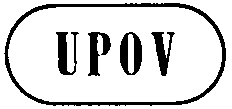 FTG/187/2(proj.4)ORIGINAL : anglaisDATE : 2014-01-28FTG/187/2(proj.4)ORIGINAL : anglaisDATE : 2014-01-28UNION INTERNATIONALE POUR LA PROTECTION DES OBTENTIONS VÉGÉTALESUNION INTERNATIONALE POUR LA PROTECTION DES OBTENTIONS VÉGÉTALESUNION INTERNATIONALE POUR LA PROTECTION DES OBTENTIONS VÉGÉTALESUNION INTERNATIONALE POUR LA PROTECTION DES OBTENTIONS VÉGÉTALESUNION INTERNATIONALE POUR LA PROTECTION DES OBTENTIONS VÉGÉTALESGenèveGenèveGenèveGenèveGenèvePROJETPROJETPROJETPORTE-GREFFES DE PRUNUSCode UPOV : PRUNUPrunus L.*nom botaniqueanglaisfrançaisallemandespagnolPrunus L.Prunus RootstocksPorte-greffe de prunusPrunus-UnterlagenPortainjertos de prunusCes principes directeurs (“principes directeurs d’examen”) visent à approfondir les principes énoncés dans l’introduction générale (document TG/1/3) et dans les documents TGP qui s’y rapportent afin de donner des indications concrètes détaillées pour l’harmonisation de l’examen de la distinction, de l’homogénéité et de la stabilité (DHS) et, en particulier, à identifier des caractères convenant à l’examen DHS et à la production de descriptions variétales harmonisées.NiveauNotepetit3moyen5grand7NiveauNotetrès petit1très petit à petit2petit3petit à moyen4moyen5moyen à grand6grand7grand à très grand8très grand9EnglishfrançaisdeutschespañolExample Varieties
Exemples
Beispielssorten
Variedades ejemploNote/
Nota
(*)
(+)VGPlant: vigorPlante : vigueurPflanze: WuchsstärkePlanta:  vigorQN(a)weakfaiblegeringdébilEdabriz, Ferlenain, Pumiselekt 1mediummoyennemittelmedioBrokforest, GF 305, 
GM 61/1, Rubira, Ute 3strongfortestarkfuerteAlkavo, Hamyra, MF 12/15
(*)
(+)VGPlant: habitPlante : portPflanze: WuchsformPlanta:  porteQN(a)uprightdresséaufrechterguidoColt, Prudom 1spreadingétalébreitwüchsigabiertoGisela 5 3droopingretombanthängendcolgantePrunus besseyi 5

(+)VGPlant: branchingPlante : ramificationPflanze: VerzweigungPlanta:  ramificaciónQN(a)weakfaiblegeringdébilFerciana, MF 12/11mediummoyennemittelmediaPixy3strongfortestarkfuerteGisela 5, Myruni5

(+)VGOne-year-old shoot: thicknessRameau d’un an : épaisseurEinjähriger Trieb: DickeRama de un año:  grosorQN(a)thinfindünndelgadaEdabriz, Gisela 5, Hamyra1mediummoyenmittelmediaColt, GF 655-2, Pixy3thicképaisdickgruesaBrooks-60, MF 12/15

(+)VG/MSOne-year-old shoot: length of internode Rameau d’un an : longueur de l’entre-nœud Einjähriger Trieb: InternodienlängeRama de un año:  longitud del entrenudo QN(a)shortcourtkurzcortoPrudom, Pumiselekt, SL 641mediummoyenmittelmedioColt, VVA 13longlonglanglargoMF 12/15

(+)VGOne-year-old shoot: pubescenceRameau d’un an : pubescenceEinjähriger Trieb: BehaarungRama de un año:  pubescenciaQL(a)absent absentefehlendausente Pixy, Pumiselekt1presentprésentevorhandenpresenteSL 64, Ute, VVA 19

(+)VGOne-year-old shoot: number of lenticelsRameau d’un an : nombre de lenticellesEinjähriger Trieb: Anzahl LentizellenRama de un año:  número de lenticelasQN(a)fewpetitgering pequeñoColt, Fereley1mediummoyenmittelmedioGisela 4, Pixy2manygrandgroßgrandeSL 64, Ute3

(+)VGOne-year-old shoot: anthocyanin coloration of apexRameau d’un an : pigmentation anthocyanique du sommetEinjähriger Trieb: Anthocyanfärbung der SpitzeRama de un año:  pigmentación antociánica del ápiceQN(a)absent or very weakabsente ou très faiblefehlend oder sehr geringausente o muy débilMF 12/11weakfaiblegeringdébilFereley2mediummoyennemittelmediaPixy3strongfortestarkfuerteHamyra4very strongtrès fortesehr starkmuy fuerteCitation, Ferciana, 
Rubira5

(+)VGOne-year-old shoot: position of vegetative bud in relation to shootRameau d’un an : position du bourgeon végétatif par rapport au rameauEinjähriger Trieb: Stellung der vegetativen Knospe im Verhältnis zum TriebRama de un año:  posición de la yema vegetativa con relación a la ramaQN(a)adpressedappliquéeanliegendadpresaHamyra1slightly held outlégèrement divergenteleicht abstehendligeramente divergenteGisela 52markedly held outfortement divergentedeutlich abstehendfuertemente divergenteMF 12/13VGOne-year-old shoot:
size of vegetative budRameau d’un an : taille du bourgeon végétatifEinjähriger Trieb: Größe der vegetativen KnospeRama de un año:  tamaño de la yema vegetativaQN(a)smallpetitkleinpequeñaHamyra, SL 641mediummoyenmittelmediaMF 12/13largegrandgroßgrandePiku 15
(*)
(+)VGOne-year-old shoot: shape of apex of vegetative budRameau d’un an : forme du sommet du bourgeon végétatifEinjähriger Trieb: Form der Spitze der vegetativen KnospeRama de un año:  forma del ápice de la yema vegetativaPQ(a)acutepointuspitzagudoHamyra, Pixy1obtuseobtusstumpfobtusoGisela 52roundedarrondiabgerundetredondeadoMF 12/1, Pumiselekt3

(+)VGOne-year-old shoot: size of vegetative bud supportRameau d’un an : taille du support du bourgeon végétatifEinjähriger Trieb: Größe des Wulstes der vegetativen KnospeRama de un año:  tamaño del soporte de la yema vegetativaQN(a)smallpetitkleinpequeñoHamyra1mediummoyenmittelmedioMF 12/12largegrandgroßgrande3
(*)
(+)VGOne-year-old shoot: featheringRameau d’un an : anticipésEinjähriger Trieb: SeitentriebbildungRama de un año:  ramificación secundariaQNweakpeu nombreuxgeringdébilFelinem, Hamyra, 
Mayor, Pumiselekt1mediummoyennement nombreuxmittelmediaAdafuel, Ute3strongtrès nombreuxstarkfuerteGF 6775

(+)VGYoung shoot: anthocyanin coloration of young leafJeune rameau : pigmentation anthocyanique de la jeune feuilleJunger Trieb: Anthocyanfärbung des jungen BlattesRama joven:  pigmentación antociánica de la hoja jovenQN(c)absent or weakabsente ou faiblefehlend oder geringausente o débilEdabriz, Fereley1mediummoyennemittelmediaGF 655-2, Hamyra, 
MF 12/13strongfortestarkfuerteColt, Ute5
(*)VG/MSLeaf blade: lengthLimbe : longueurBlattspreite: LängeLimbo:  longitudQN(b)very shorttrès courtsehr kurzmuy cortoMyrobalan B1shortcourtkurzcortoEdabriz, Weito T6 3mediummoyenmittelmedioPiku 15longlonglanglargoMF 12/17very longtrès longsehr langmuy largoGF 6779VG/MSLeaf blade: widthLimbe : largeurBlattspreite: BreiteLimbo:  anchuraQN(b)very narrowtrès étroitsehr schmalmuy estrechoGF 6771narrowétroitschmalestrechoMyrobalan B3mediummoyenmittelmedioFereley, Weito T6 5broadlargebreitanchoBrooks-60, MF 12/17very broadtrès largesehr breitmuy anchoColt9

(+)VG/MSLeaf blade: ratio length/widthLimbe : rapport longueur/largeurBlattspreite: Verhältnis Länge/BreiteLimbo:  relación longitud/anchuraQN(b)very smalltrès petitsehr kleinmuy pequeñaGF 8-1, GM 61/1, Prudom1smallpetitkleinpequeñaGisela 53mediummoyenmittelmediaMF 12/1, Pixy5largegrandgroßgrandePiku 3, Pumiselekt7very largetrès grandsehr großmuy grandeGF 6779
(*)
(+)VGLeaf blade: shapeLimbe : formeBlattspreite: FormLimbo:  formaPQ(b)broad ovateovale largebreit eiförmigoval anchoEdabriz, Gisela 51medium ovateovale moyenmittel eiförmigoval medioGreenpac 2circular arrondikreisförmigcircular Adara, Hamyra, Prudom, SL 643medium elliptic elliptique moyen mittel elliptischelíptico medio Colt, Fereley, Pixy4narrow elliptic elliptique étroitschmal elliptischelíptico estrecho GF 677, Pumiselekt5obovateobovaleverkehrt eiförmigobovalWeiroot 1586

(+)VGLeaf blade: angle at apexLimbe : angle du sommetBlattspreite: Winkel an der SpitzeLimbo:  ángulo del ápiceQN(b)acutepointuspitzagudoGF 677, Pixy, Pumiselekt1right-angleddroitrechtwinklingrectoEdabriz2obtuseobtusstumpfobtusoColt, Fereley3
(*)
(+)VGLeaf blade: length of tipLimbe : longueur de la pointeBlattspreite: Länge der aufgesetzten SpitzeLimbo:  longitud de la puntaQN(b)shortcourtekurzcortaFereley 1mediummoyennemittelmediaGM 61/13longlonguelanglargaColt, Ferlenain5
(*)
(+)VGLeaf blade: shape of baseLimbe : forme de la baseBlattspreite: Form der BasisLimbo:  forma de la basePQ(b)acutepointuespitzagudaColt, Hamyra, Pumiselekt1obtuseobtusestumpfobtusaMF 12/1, Ferlenain2truncatetronquéegeradetruncadaGF 655-2, SL 643
(*)VGLeaf blade: color of upper sideLimbe : couleur de la face supérieureBlattspreite: Farbe der OberseiteLimbo:  color del hazPQ(b)medium greenvert moyenmittelgrünverde medioGisela 5, Hamyra, Pixy, Pumiselekt1dark greenvert foncédunkelgrünverde oscuroColt2redrougerotrojoCitation 3reddish brownbrun rougeâtrerötlichbraunmarrón rojizoRubira 4VGLeaf blade: glossiness of upper side Limbe : brillance de la face supérieureBlattspreite: Glanz der OberseiteLimbo:  brillo del haz QN(b)absent or weakabsente ou faiblefehlend oder geringausente o débilHamyra, Weito T 6 1mediummoyennemittelmedioFereley, Gisela 52strongfortestarkfuerteColt, Ute3VGLeaf blade: pubescence of lower side at distal partLimbe : pubescence de la face inférieure dans la partie distaleBlattspreite: Behaarung der Unterseite am distalen TeilLimbo:  pubescencia del envés en la parte distalQN(b)absent or weakabsente ou faiblefehlend oder geringausente o débilHamyra1mediummoyennemittelmediaPixy2strongfortestarkfuerteWeito T 6 3
(*)
(+)VGLeaf blade: incisions of marginLimbe : incisions du bordBlattspreite: RandeinschnitteLimbo:  incisiones del margenQL(b)crenatecréneléesgekerbtcrenadasPixy1crenate and serratecrénelées et denteléesgekerbt und gesägtcrenadas y serradasAdesoto, GF 18692serratedenteléesgesägtserradasGisela 5, Hamyra, VVA 1, Wangenheim3VGLeaf blade: depth of incisions of marginLimbe : profondeur des incisions du bordBlattspreite: Tiefe der RandeinschnitteLimbo:  profundidad de las incisiones del bordeQN(b)very shallowtrès peu profondessehr flachmuy poco profundas1shallowpeu profondesflachpoco profundasEdabriz, Pumiselekt2mediummoyennesmittelmediasPiku 33deepprofondestiefprofundasColt4
(*)VG/MSPetiole: lengthPétiole : longueurBlattstiel: LängePecíolo:  longitudQN(b)shortcourtkurzcortoPiku 33mediummoyenmittelmedioPixy5longlonglanglargo7VGPetiole: pubescence on upper sidePétiole : pubescence sur la face supérieureBlattstiel: Behaarung der OberseitePecíolo:  pubescencia en la parte superiorQN(b)absent or very sparseabsente ou très éparsefehlend oder sehr lockerausente o muy escasaColt, Hamyra, Pumiselekt1sparse éparse lockerescasa Hamyra2densedensedichtdensaUte, Weito T 6 3

(+)VGPetiole: depth of groovePétiole : profondeur du sillonBlattstiel: Tiefe der RinnePecíolo:  profundidad de la acanaladuraQN(b)shallowpeu profondflachpoco profundaGF 8-1, MF 12/11mediummoyenmittelmediaGisela 5, Prudom2deepprofondtiefprofundaMyrobalan B3VG/MSLeaf blade: length relative to petiole lengthLimbe : longueur par rapport à la longueur du pétioleBlattspreite: Länge im Verhältnis zur Länge des BlattstielsLimbo:  longitud con relación a la longitud del pecíoloQN(b)shortcourtkurzcortoHamyra, Piku 1, Pumiselekt1mediummoyenmittelmedioColt3longlonglanglargoFereley, GF 677, 
Weito T 65VG/MSLeaf: length of stipuleFeuille : longueur du stipuleBlatt: Länge des NebenblattsHoja:  longitud de la estípulaQN(b)very shorttrès courtesehr kurzmuy cortaWeito T 61mediummoyennemittelmediaGisela 5, Pixy3very longtrès longuesehr langmuy largaMF 12/15
(*)VGLeaf: presence of nectariesFeuille : présence de nectairesBlatt: Vorhandensein von NektarienHoja:  presencia de nectariosQL(b)absentnullefehlendausentesFerlenain1presentprésentesvorhandenpresentesGF 677, Pixy, St. Julien A, Weito T 69VGLeaf: predominant number of nectariesFeuille : nombre le plus fréquent de nectaires Blatt: vorwiegende Anzahl NektarienHoja:  número predominante de nectariosQN(b)oneuneinsunoHamyra, Weiroot 1581twodeuxzweidosGisela 5, Pixy2more than twoplus de deuxmehr als zweimás de dosWeito T 63VGLeaf: position of nectariesFeuille : position des nectairesBlatt: Stellung der NektarienHoja:  posición de los nectariosQN(b)predominantly on base of bladeessentiellement à la base du limbe vorwiegend an der Basis der Spreitepredominantemente en la base del limboGisela 51equally distributed on base of blade and petioleautant à la base du limbe que sur le pétiole gleichermaßen verteilt an der Basis der Spreite und am Blattstieldistribuidos por igual en la base del limbo y en el pecíoloColt, GF 655-2, Prudom2predominantly on petioleessentiellement sur le pétiole vorwiegend am Blattstielpredominantemente en el pecíoloMF 12/13
(*)VGNectary: colorNectaire : couleurNektarie: FarbeNectario:  colorPQ(b)greenvertgrünverdePixy1yellowjaunegelbamarilloWeito T 62redrougerotrojoGF 8-1, Weiroot 1583violetvioletviolettvioletaColt4
(*)VGNectary: shapeNectaire : formeNektarie: FormNectario:  formaQL(b)circulararrondikreisförmigcircularGF 655-2, Gisela 5, 
Prudom1reniformréniformenierenförmigreniformeColt, Pumiselekt2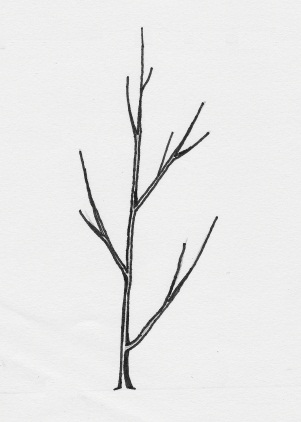 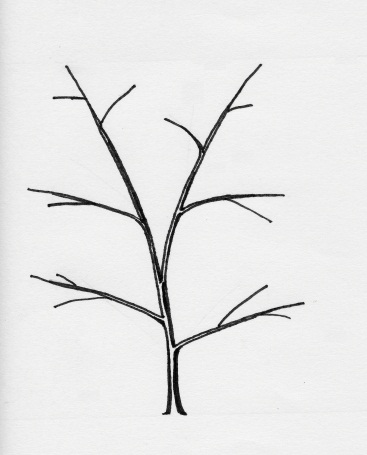 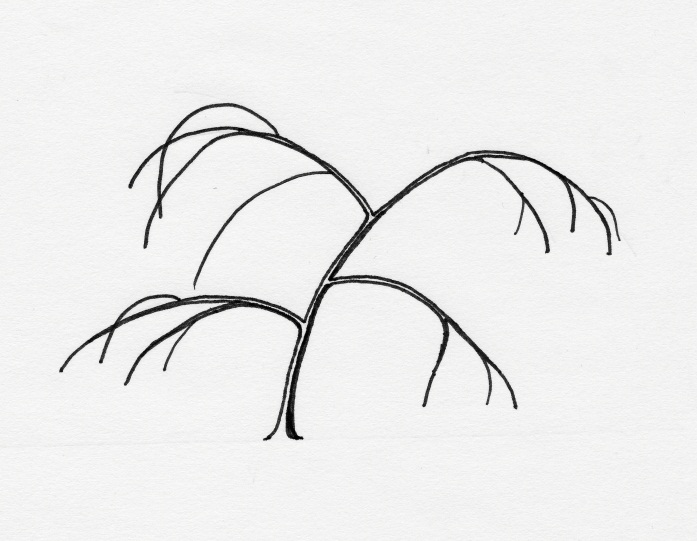 135dresséétaléretombant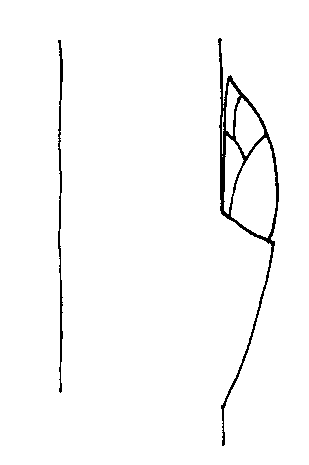 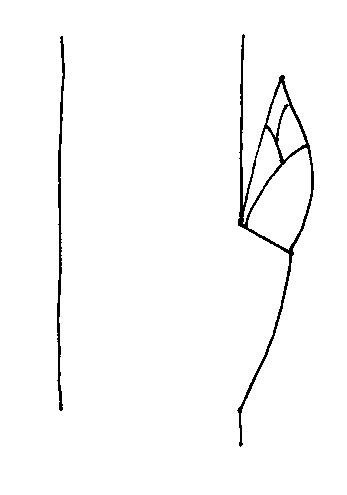 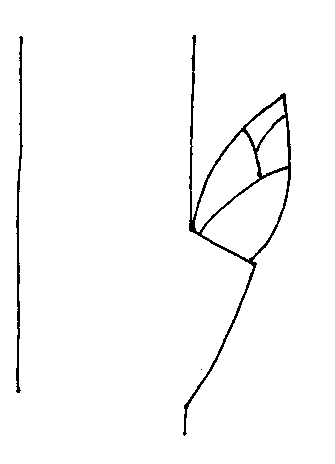 123appliquéelégèrement divergentefortement divergente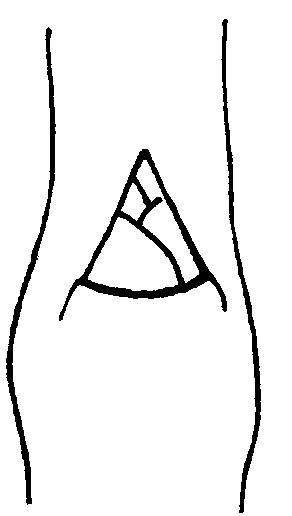 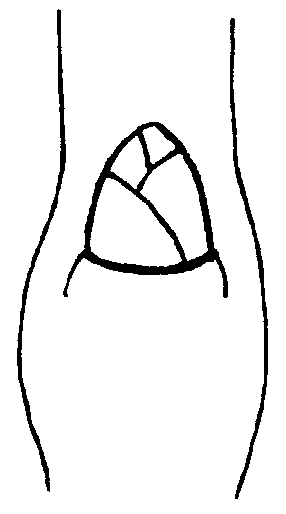 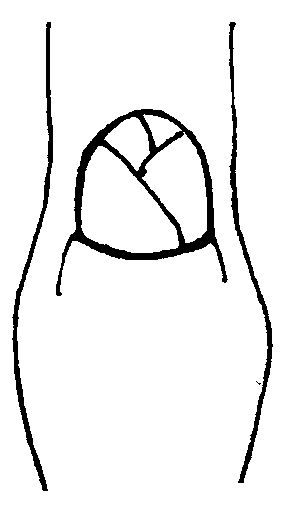 123pointuobtusarrondi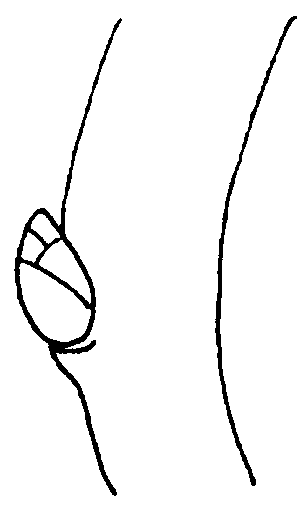 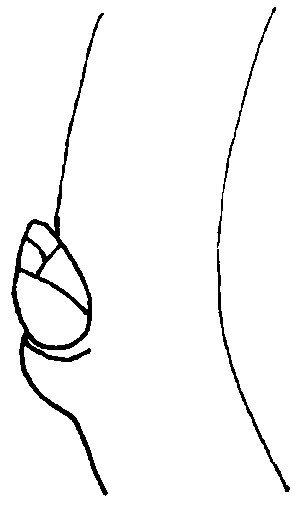 123petitmoyengrand   partie la plus large      partie la plus large      partie la plus large   au-dessous du milieuau milieuau-dessus du milieularge (bas)		largeur (rapport longueur-largeur)		 étroit (haut)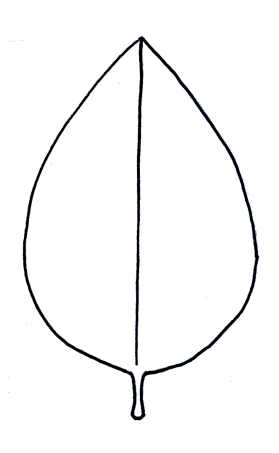 2ovale moyen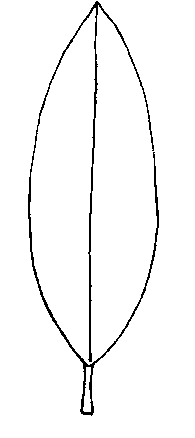 5elliptique étroitlarge (bas)		largeur (rapport longueur-largeur)		 étroit (haut)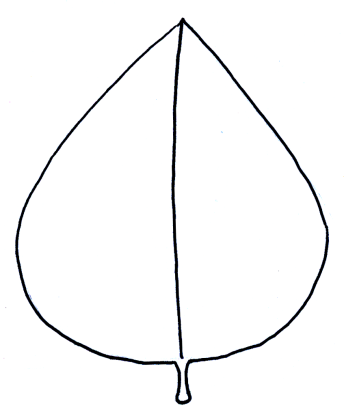 1ovale large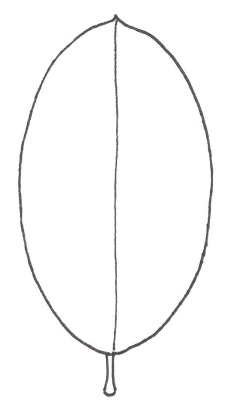 4elliptique moyen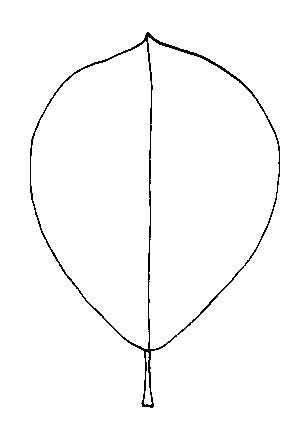 6obovalelarge (bas)		largeur (rapport longueur-largeur)		 étroit (haut)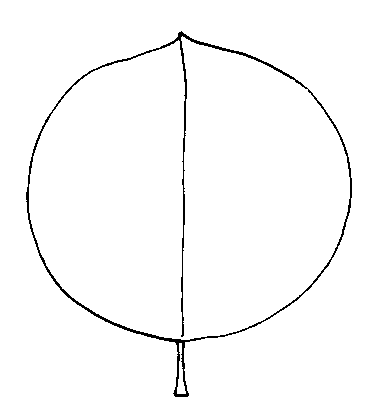 3arrondi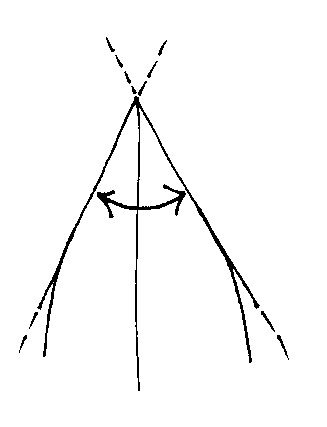 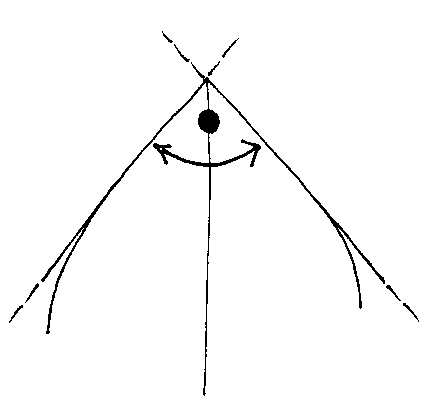 123pointudroitobtus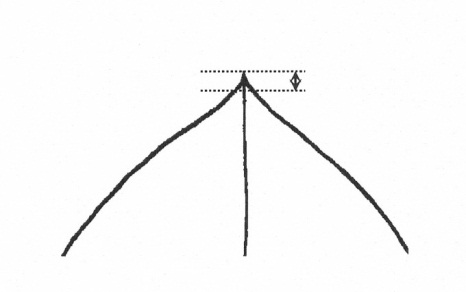 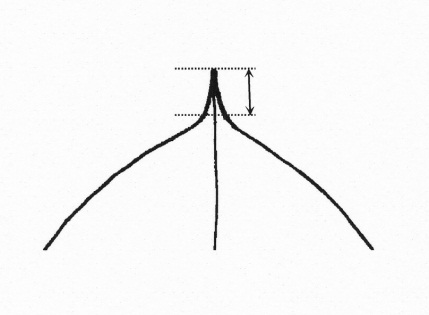 135courtemoyennelongue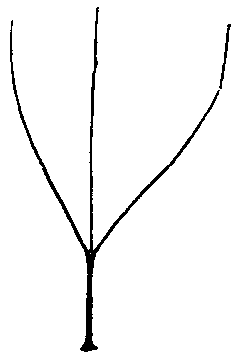 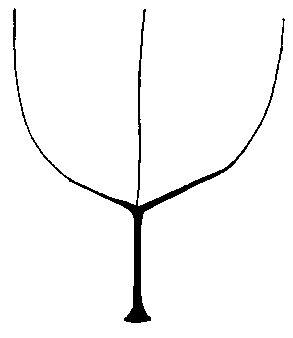 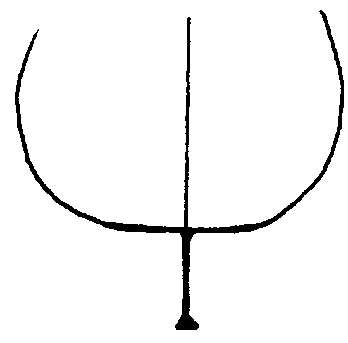 123pointueobtusetronquée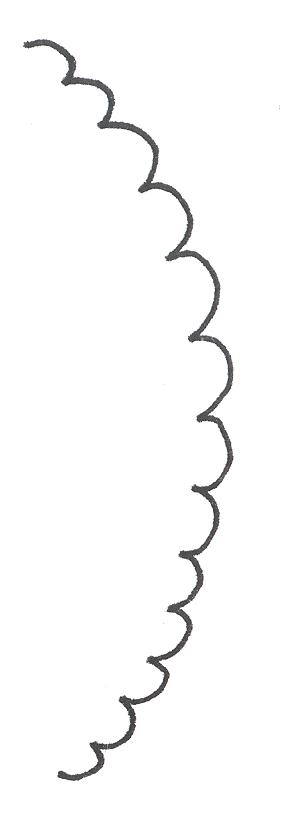 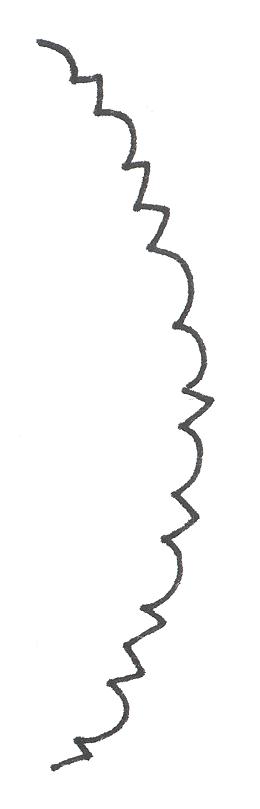 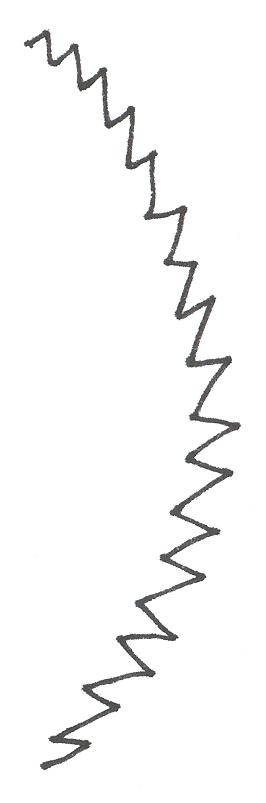 123créneléescrénelées et denteléesdentelées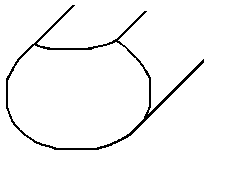 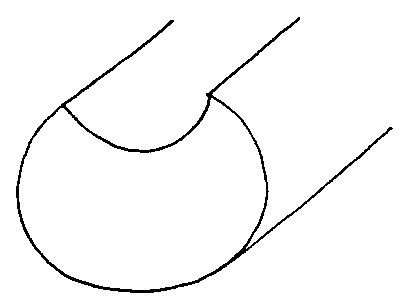 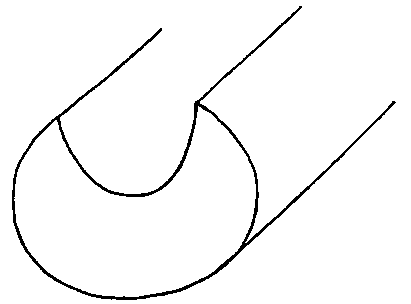 123peu profondmoyenprofondExempleUsage *EspèceAdafuelPLPrunus dulcis (Mill.) D.A. Webb  x  P. persica (L.) Batsch.AdaraPLPrunus cerasifera Ehrh., open pollinatedAdesotoPLPrunus domestica L. ssp. insititia (L.) SchneidAlkavoC(syn. Altenweddinger Kaukasische Vogelkirsche)  Prunus avium (L.) L. BrokforestC(syn. M x M14) Prunus mahaleb L.  x  P. avium (L.) L.Brooks-60C(syn. Broksec, M x M60) Prunus mahaleb L.  x  P. avium (L.) L.CitationAP, PEPrunus domestica L.  x  P. persica (L.) Batsch.ColtCPrunus avium (L.) L.  x  P. pseudocerasus Lindl.EdabrizCPrunus cerasus L.FelinemPLPrunus persica (L.) Batsch.  x P. dulcis (Mill.) D.A. WebbFercianaPL(Prunus cerasifera Ehrh.  x  P. salicina Lindl.)  x  (P. domestica L.  x  P. persica (L.) Batsch.)FereleyPL(Prunus salicina Lindl.  x  P. cerasifera Ehrh.)  x  P. spinosa L.FerlenainPLPrunus besseyi L.H. Bailey  x  P. cerasifera Ehrh.GF 8-1PLPrunus marianna ined.GF 305PEPrunus persica (L.) Batsch.GF 655-2PLPrunus domestica L. ssp. insititia (L.) Schneid.GF 677PLPrunus persica (L.) Batsch.  x P. dulcis (Mill.) D.A. WebbGF 1869PLPrunus domestica (L.)  x  P. persica (L.) Batsch.Gisela 4C(syn. 473/10)  Prunus avium (L.) L.  x  P. fruticosa Pall.Gisela 5C(syn. 148/2)  Prunus cerasus L.  x  P. canescens BoisGM 61/1CPrunus dawyckensis SealyGreenpacAL, PE[Prunus persica (L.) Batsch  x  P. davidiana (L.) Batsch.]  x  [P. dulcis (Mill.) D.A.Webb  x  P. persica]HamyraPLPrunus cerasifera Ehrh.MayorPE, PLPrunus persica (L.) Batsch.  x  P. dulcis (Mill.) D.A. WebbMF 12/1CPrunus avium (L.) L.Myrobalan BPLPrunus cerasifera Ehrh.MyruniPLPrunus cerasifera Ehrh.Piku 1C(syn. Pi-Ku 4,20)  Prunus avium (L.) L.  x  (P. canescens Bois  x  P. tomentosa Thunb. ex Murr.)Piku 3C(syn. Pi-Ku 4,83)  Prunus. pseudocerasus Lindl.  x  (P. canescens Bois  x  P. incisa Thunb. ex Murr.)PixyPLPrunus domestica L. ssp. insititia (L.) Schneid.PrudomPLPrunus domestica L. ssp. domesticaPrunus besseyiPLPrunus besseyi L.H. Bailey  PumiselektAP, PEPrunus pumila L.RubiraPEPrunus persica (L.) Batsch.SL 64C(syn. ‘Saint Lucie 64’)  Prunus mahaleb L.St. Julien APLPrunus domestica L. ssp. insititia (L.) Schneid.UtePLPrunus domestica L. ssp. domesticaVVA 1PLPrunus cerasifera Ehrh. x P. tomentosa Thunb.WangenheimPLPrunus domestica L. ssp. domesticaWeiroot 158CPrunus cerasus L.Weito T 6C, PLPrunus tomentosa Thunb. ex Murr.QUESTIONNAIRE TECHNIQUEQUESTIONNAIRE TECHNIQUEQUESTIONNAIRE TECHNIQUEQUESTIONNAIRE TECHNIQUEPage {x} de {y}Page {x} de {y}Numéro de référence :Numéro de référence :Numéro de référence :Numéro de référence :Numéro de référence :Numéro de référence :Date de la demande :Date de la demande :Date de la demande :Date de la demande :Date de la demande :Date de la demande :(réservé aux administrations)(réservé aux administrations)(réservé aux administrations)(réservé aux administrations)(réservé aux administrations)(réservé aux administrations)QUESTIONNAIRE TECHNIQUEà remplir avec une demande de certificat d’obtention végétaleQUESTIONNAIRE TECHNIQUEà remplir avec une demande de certificat d’obtention végétaleQUESTIONNAIRE TECHNIQUEà remplir avec une demande de certificat d’obtention végétaleQUESTIONNAIRE TECHNIQUEà remplir avec une demande de certificat d’obtention végétaleQUESTIONNAIRE TECHNIQUEà remplir avec une demande de certificat d’obtention végétaleQUESTIONNAIRE TECHNIQUEà remplir avec une demande de certificat d’obtention végétaleQUESTIONNAIRE TECHNIQUEà remplir avec une demande de certificat d’obtention végétaleQUESTIONNAIRE TECHNIQUEà remplir avec une demande de certificat d’obtention végétaleQUESTIONNAIRE TECHNIQUEà remplir avec une demande de certificat d’obtention végétaleQUESTIONNAIRE TECHNIQUEà remplir avec une demande de certificat d’obtention végétaleQUESTIONNAIRE TECHNIQUEà remplir avec une demande de certificat d’obtention végétaleQUESTIONNAIRE TECHNIQUEà remplir avec une demande de certificat d’obtention végétale1.	Objet du questionnaire technique1.	Objet du questionnaire technique1.	Objet du questionnaire technique1.	Objet du questionnaire technique1.	Objet du questionnaire technique1.	Objet du questionnaire technique1.	Objet du questionnaire technique1.	Objet du questionnaire technique1.	Objet du questionnaire technique1.	Objet du questionnaire technique1.	Objet du questionnaire technique1.	Objet du questionnaire technique1.1	Nom botanique1.1	Nom botanique1.1	Nom botaniquePrunus L.Prunus L.Prunus L.Prunus L.Prunus L.Prunus L.1.2	Nom commun1.2	Nom commun1.2	Nom communPorte-greffes de prunusPorte-greffes de prunusPorte-greffes de prunusPorte-greffes de prunusPorte-greffes de prunusPorte-greffes de prunus	1.3	Espèces	1.3	Espèces	1.3	Espèces	1.3.1		1.3.2		1.3.3		1.3.4		1.3.5		1.3.6		6 [  ]	1.3.7		1.3.8		1.3.9		1.3.10		1.3.11	1.3.1		1.3.2		1.3.3		1.3.4		1.3.5		1.3.6		6 [  ]	1.3.7		1.3.8		1.3.9		1.3.10		1.3.11	1.3.1		1.3.2		1.3.3		1.3.4		1.3.5		1.3.6		6 [  ]	1.3.7		1.3.8		1.3.9		1.3.10		1.3.11P. armeniaca L.	[   ]P. avium (L.) L.	[   ]P. cerasifera Ehrh.	[   ]P. cerasus L.	[   ]P. domestica L.	[   ]P. dulcis (Mill.) D.A. Webb  (P. amygdalus Batsch) 	[   ]P. mahaleb L. 	[   ]P. persica (L.) Batsch	[   ]P. salicina Lindl.	[   ]autres espèces (veuillez préciser)	[   ]hybride interspécifique (veuillez préciser)	[   ]P. armeniaca L.	[   ]P. avium (L.) L.	[   ]P. cerasifera Ehrh.	[   ]P. cerasus L.	[   ]P. domestica L.	[   ]P. dulcis (Mill.) D.A. Webb  (P. amygdalus Batsch) 	[   ]P. mahaleb L. 	[   ]P. persica (L.) Batsch	[   ]P. salicina Lindl.	[   ]autres espèces (veuillez préciser)	[   ]hybride interspécifique (veuillez préciser)	[   ]P. armeniaca L.	[   ]P. avium (L.) L.	[   ]P. cerasifera Ehrh.	[   ]P. cerasus L.	[   ]P. domestica L.	[   ]P. dulcis (Mill.) D.A. Webb  (P. amygdalus Batsch) 	[   ]P. mahaleb L. 	[   ]P. persica (L.) Batsch	[   ]P. salicina Lindl.	[   ]autres espèces (veuillez préciser)	[   ]hybride interspécifique (veuillez préciser)	[   ]P. armeniaca L.	[   ]P. avium (L.) L.	[   ]P. cerasifera Ehrh.	[   ]P. cerasus L.	[   ]P. domestica L.	[   ]P. dulcis (Mill.) D.A. Webb  (P. amygdalus Batsch) 	[   ]P. mahaleb L. 	[   ]P. persica (L.) Batsch	[   ]P. salicina Lindl.	[   ]autres espèces (veuillez préciser)	[   ]hybride interspécifique (veuillez préciser)	[   ]P. armeniaca L.	[   ]P. avium (L.) L.	[   ]P. cerasifera Ehrh.	[   ]P. cerasus L.	[   ]P. domestica L.	[   ]P. dulcis (Mill.) D.A. Webb  (P. amygdalus Batsch) 	[   ]P. mahaleb L. 	[   ]P. persica (L.) Batsch	[   ]P. salicina Lindl.	[   ]autres espèces (veuillez préciser)	[   ]hybride interspécifique (veuillez préciser)	[   ]P. armeniaca L.	[   ]P. avium (L.) L.	[   ]P. cerasifera Ehrh.	[   ]P. cerasus L.	[   ]P. domestica L.	[   ]P. dulcis (Mill.) D.A. Webb  (P. amygdalus Batsch) 	[   ]P. mahaleb L. 	[   ]P. persica (L.) Batsch	[   ]P. salicina Lindl.	[   ]autres espèces (veuillez préciser)	[   ]hybride interspécifique (veuillez préciser)	[   ]P. armeniaca L.	[   ]P. avium (L.) L.	[   ]P. cerasifera Ehrh.	[   ]P. cerasus L.	[   ]P. domestica L.	[   ]P. dulcis (Mill.) D.A. Webb  (P. amygdalus Batsch) 	[   ]P. mahaleb L. 	[   ]P. persica (L.) Batsch	[   ]P. salicina Lindl.	[   ]autres espèces (veuillez préciser)	[   ]hybride interspécifique (veuillez préciser)	[   ]P. armeniaca L.	[   ]P. avium (L.) L.	[   ]P. cerasifera Ehrh.	[   ]P. cerasus L.	[   ]P. domestica L.	[   ]P. dulcis (Mill.) D.A. Webb  (P. amygdalus Batsch) 	[   ]P. mahaleb L. 	[   ]P. persica (L.) Batsch	[   ]P. salicina Lindl.	[   ]autres espèces (veuillez préciser)	[   ]hybride interspécifique (veuillez préciser)	[   ]2.	Demandeur2.	Demandeur2.	Demandeur2.	Demandeur2.	Demandeur2.	Demandeur2.	Demandeur2.	Demandeur2.	Demandeur2.	Demandeur2.	Demandeur2.	DemandeurNomNomNomAdresseAdresseAdresseNuméro de téléphoneNuméro de téléphoneNuméro de téléphoneNuméro de télécopieurNuméro de télécopieurNuméro de télécopieurAdresse électroniqueAdresse électroniqueAdresse électroniqueObtenteur (s’il est différent du demandeur)Obtenteur (s’il est différent du demandeur)Obtenteur (s’il est différent du demandeur)Obtenteur (s’il est différent du demandeur)Obtenteur (s’il est différent du demandeur)Obtenteur (s’il est différent du demandeur)Obtenteur (s’il est différent du demandeur)Obtenteur (s’il est différent du demandeur)Obtenteur (s’il est différent du demandeur)3.	Dénomination proposée et référence de l’obtenteur3.	Dénomination proposée et référence de l’obtenteur3.	Dénomination proposée et référence de l’obtenteur3.	Dénomination proposée et référence de l’obtenteur3.	Dénomination proposée et référence de l’obtenteur3.	Dénomination proposée et référence de l’obtenteur3.	Dénomination proposée et référence de l’obtenteur3.	Dénomination proposée et référence de l’obtenteur3.	Dénomination proposée et référence de l’obtenteur3.	Dénomination proposée et référence de l’obtenteur3.	Dénomination proposée et référence de l’obtenteur3.	Dénomination proposée et référence de l’obtenteurDénomination proposéeDénomination proposéeDénomination proposée	(le cas échéant)	(le cas échéant)	(le cas échéant)Référence de l’obtenteurRéférence de l’obtenteurRéférence de l’obtenteur#4.	Renseignements sur le schéma de sélection et la méthode de multiplication de la variété4.1 	Schéma de sélectionVariété résultant d’une :4.1.1	Hybridationa)	hybridation contrôlée	[    ]	(indiquer les variétés parentales)(…………………..…………………………)	x	(……………..…………..………………..…)parent femelle		parent mâleb)	hybridation à généalogie partiellement inconnue	[    ]	(indiquer la ou les variété(s) parentale(s) connue(s))(…………………..…………………………)	x	(……………..…………..………………..…)parent femelle		parent mâlec)	hybridation à généalogie totalement inconnue	[    ]4.1.2	Mutation	[    ](indiquer la variété parentale) 	4.1.3	Découverte et développement	[    ]	(indiquer le lieu et la date de la découverte, ainsi que	la méthode de développement) 4.1.4	Autres	[    ](veuillez préciser)#4.	Renseignements sur le schéma de sélection et la méthode de multiplication de la variété4.1 	Schéma de sélectionVariété résultant d’une :4.1.1	Hybridationa)	hybridation contrôlée	[    ]	(indiquer les variétés parentales)(…………………..…………………………)	x	(……………..…………..………………..…)parent femelle		parent mâleb)	hybridation à généalogie partiellement inconnue	[    ]	(indiquer la ou les variété(s) parentale(s) connue(s))(…………………..…………………………)	x	(……………..…………..………………..…)parent femelle		parent mâlec)	hybridation à généalogie totalement inconnue	[    ]4.1.2	Mutation	[    ](indiquer la variété parentale) 	4.1.3	Découverte et développement	[    ]	(indiquer le lieu et la date de la découverte, ainsi que	la méthode de développement) 4.1.4	Autres	[    ](veuillez préciser)#4.	Renseignements sur le schéma de sélection et la méthode de multiplication de la variété4.1 	Schéma de sélectionVariété résultant d’une :4.1.1	Hybridationa)	hybridation contrôlée	[    ]	(indiquer les variétés parentales)(…………………..…………………………)	x	(……………..…………..………………..…)parent femelle		parent mâleb)	hybridation à généalogie partiellement inconnue	[    ]	(indiquer la ou les variété(s) parentale(s) connue(s))(…………………..…………………………)	x	(……………..…………..………………..…)parent femelle		parent mâlec)	hybridation à généalogie totalement inconnue	[    ]4.1.2	Mutation	[    ](indiquer la variété parentale) 	4.1.3	Découverte et développement	[    ]	(indiquer le lieu et la date de la découverte, ainsi que	la méthode de développement) 4.1.4	Autres	[    ](veuillez préciser)#4.	Renseignements sur le schéma de sélection et la méthode de multiplication de la variété4.1 	Schéma de sélectionVariété résultant d’une :4.1.1	Hybridationa)	hybridation contrôlée	[    ]	(indiquer les variétés parentales)(…………………..…………………………)	x	(……………..…………..………………..…)parent femelle		parent mâleb)	hybridation à généalogie partiellement inconnue	[    ]	(indiquer la ou les variété(s) parentale(s) connue(s))(…………………..…………………………)	x	(……………..…………..………………..…)parent femelle		parent mâlec)	hybridation à généalogie totalement inconnue	[    ]4.1.2	Mutation	[    ](indiquer la variété parentale) 	4.1.3	Découverte et développement	[    ]	(indiquer le lieu et la date de la découverte, ainsi que	la méthode de développement) 4.1.4	Autres	[    ](veuillez préciser)#4.	Renseignements sur le schéma de sélection et la méthode de multiplication de la variété4.1 	Schéma de sélectionVariété résultant d’une :4.1.1	Hybridationa)	hybridation contrôlée	[    ]	(indiquer les variétés parentales)(…………………..…………………………)	x	(……………..…………..………………..…)parent femelle		parent mâleb)	hybridation à généalogie partiellement inconnue	[    ]	(indiquer la ou les variété(s) parentale(s) connue(s))(…………………..…………………………)	x	(……………..…………..………………..…)parent femelle		parent mâlec)	hybridation à généalogie totalement inconnue	[    ]4.1.2	Mutation	[    ](indiquer la variété parentale) 	4.1.3	Découverte et développement	[    ]	(indiquer le lieu et la date de la découverte, ainsi que	la méthode de développement) 4.1.4	Autres	[    ](veuillez préciser)#4.	Renseignements sur le schéma de sélection et la méthode de multiplication de la variété4.1 	Schéma de sélectionVariété résultant d’une :4.1.1	Hybridationa)	hybridation contrôlée	[    ]	(indiquer les variétés parentales)(…………………..…………………………)	x	(……………..…………..………………..…)parent femelle		parent mâleb)	hybridation à généalogie partiellement inconnue	[    ]	(indiquer la ou les variété(s) parentale(s) connue(s))(…………………..…………………………)	x	(……………..…………..………………..…)parent femelle		parent mâlec)	hybridation à généalogie totalement inconnue	[    ]4.1.2	Mutation	[    ](indiquer la variété parentale) 	4.1.3	Découverte et développement	[    ]	(indiquer le lieu et la date de la découverte, ainsi que	la méthode de développement) 4.1.4	Autres	[    ](veuillez préciser)#4.	Renseignements sur le schéma de sélection et la méthode de multiplication de la variété4.1 	Schéma de sélectionVariété résultant d’une :4.1.1	Hybridationa)	hybridation contrôlée	[    ]	(indiquer les variétés parentales)(…………………..…………………………)	x	(……………..…………..………………..…)parent femelle		parent mâleb)	hybridation à généalogie partiellement inconnue	[    ]	(indiquer la ou les variété(s) parentale(s) connue(s))(…………………..…………………………)	x	(……………..…………..………………..…)parent femelle		parent mâlec)	hybridation à généalogie totalement inconnue	[    ]4.1.2	Mutation	[    ](indiquer la variété parentale) 	4.1.3	Découverte et développement	[    ]	(indiquer le lieu et la date de la découverte, ainsi que	la méthode de développement) 4.1.4	Autres	[    ](veuillez préciser)#4.	Renseignements sur le schéma de sélection et la méthode de multiplication de la variété4.1 	Schéma de sélectionVariété résultant d’une :4.1.1	Hybridationa)	hybridation contrôlée	[    ]	(indiquer les variétés parentales)(…………………..…………………………)	x	(……………..…………..………………..…)parent femelle		parent mâleb)	hybridation à généalogie partiellement inconnue	[    ]	(indiquer la ou les variété(s) parentale(s) connue(s))(…………………..…………………………)	x	(……………..…………..………………..…)parent femelle		parent mâlec)	hybridation à généalogie totalement inconnue	[    ]4.1.2	Mutation	[    ](indiquer la variété parentale) 	4.1.3	Découverte et développement	[    ]	(indiquer le lieu et la date de la découverte, ainsi que	la méthode de développement) 4.1.4	Autres	[    ](veuillez préciser)#4.	Renseignements sur le schéma de sélection et la méthode de multiplication de la variété4.1 	Schéma de sélectionVariété résultant d’une :4.1.1	Hybridationa)	hybridation contrôlée	[    ]	(indiquer les variétés parentales)(…………………..…………………………)	x	(……………..…………..………………..…)parent femelle		parent mâleb)	hybridation à généalogie partiellement inconnue	[    ]	(indiquer la ou les variété(s) parentale(s) connue(s))(…………………..…………………………)	x	(……………..…………..………………..…)parent femelle		parent mâlec)	hybridation à généalogie totalement inconnue	[    ]4.1.2	Mutation	[    ](indiquer la variété parentale) 	4.1.3	Découverte et développement	[    ]	(indiquer le lieu et la date de la découverte, ainsi que	la méthode de développement) 4.1.4	Autres	[    ](veuillez préciser)#4.	Renseignements sur le schéma de sélection et la méthode de multiplication de la variété4.1 	Schéma de sélectionVariété résultant d’une :4.1.1	Hybridationa)	hybridation contrôlée	[    ]	(indiquer les variétés parentales)(…………………..…………………………)	x	(……………..…………..………………..…)parent femelle		parent mâleb)	hybridation à généalogie partiellement inconnue	[    ]	(indiquer la ou les variété(s) parentale(s) connue(s))(…………………..…………………………)	x	(……………..…………..………………..…)parent femelle		parent mâlec)	hybridation à généalogie totalement inconnue	[    ]4.1.2	Mutation	[    ](indiquer la variété parentale) 	4.1.3	Découverte et développement	[    ]	(indiquer le lieu et la date de la découverte, ainsi que	la méthode de développement) 4.1.4	Autres	[    ](veuillez préciser)#4.	Renseignements sur le schéma de sélection et la méthode de multiplication de la variété4.1 	Schéma de sélectionVariété résultant d’une :4.1.1	Hybridationa)	hybridation contrôlée	[    ]	(indiquer les variétés parentales)(…………………..…………………………)	x	(……………..…………..………………..…)parent femelle		parent mâleb)	hybridation à généalogie partiellement inconnue	[    ]	(indiquer la ou les variété(s) parentale(s) connue(s))(…………………..…………………………)	x	(……………..…………..………………..…)parent femelle		parent mâlec)	hybridation à généalogie totalement inconnue	[    ]4.1.2	Mutation	[    ](indiquer la variété parentale) 	4.1.3	Découverte et développement	[    ]	(indiquer le lieu et la date de la découverte, ainsi que	la méthode de développement) 4.1.4	Autres	[    ](veuillez préciser)#4.	Renseignements sur le schéma de sélection et la méthode de multiplication de la variété4.1 	Schéma de sélectionVariété résultant d’une :4.1.1	Hybridationa)	hybridation contrôlée	[    ]	(indiquer les variétés parentales)(…………………..…………………………)	x	(……………..…………..………………..…)parent femelle		parent mâleb)	hybridation à généalogie partiellement inconnue	[    ]	(indiquer la ou les variété(s) parentale(s) connue(s))(…………………..…………………………)	x	(……………..…………..………………..…)parent femelle		parent mâlec)	hybridation à généalogie totalement inconnue	[    ]4.1.2	Mutation	[    ](indiquer la variété parentale) 	4.1.3	Découverte et développement	[    ]	(indiquer le lieu et la date de la découverte, ainsi que	la méthode de développement) 4.1.4	Autres	[    ](veuillez préciser)	4.2	Méthode de multiplication de la variété 4.2.1	Multiplication végétativea)	boutures	[   ]b)	multiplication in vitro		[   ]c)	autre (veuillez préciser)	[   ]4.2.2	Semences	[   ]4.2.3	Autre	[   ]	(veuillez préciser)	4.2	Méthode de multiplication de la variété 4.2.1	Multiplication végétativea)	boutures	[   ]b)	multiplication in vitro		[   ]c)	autre (veuillez préciser)	[   ]4.2.2	Semences	[   ]4.2.3	Autre	[   ]	(veuillez préciser)	4.2	Méthode de multiplication de la variété 4.2.1	Multiplication végétativea)	boutures	[   ]b)	multiplication in vitro		[   ]c)	autre (veuillez préciser)	[   ]4.2.2	Semences	[   ]4.2.3	Autre	[   ]	(veuillez préciser)	4.2	Méthode de multiplication de la variété 4.2.1	Multiplication végétativea)	boutures	[   ]b)	multiplication in vitro		[   ]c)	autre (veuillez préciser)	[   ]4.2.2	Semences	[   ]4.2.3	Autre	[   ]	(veuillez préciser)	4.2	Méthode de multiplication de la variété 4.2.1	Multiplication végétativea)	boutures	[   ]b)	multiplication in vitro		[   ]c)	autre (veuillez préciser)	[   ]4.2.2	Semences	[   ]4.2.3	Autre	[   ]	(veuillez préciser)	4.2	Méthode de multiplication de la variété 4.2.1	Multiplication végétativea)	boutures	[   ]b)	multiplication in vitro		[   ]c)	autre (veuillez préciser)	[   ]4.2.2	Semences	[   ]4.2.3	Autre	[   ]	(veuillez préciser)	4.2	Méthode de multiplication de la variété 4.2.1	Multiplication végétativea)	boutures	[   ]b)	multiplication in vitro		[   ]c)	autre (veuillez préciser)	[   ]4.2.2	Semences	[   ]4.2.3	Autre	[   ]	(veuillez préciser)	4.2	Méthode de multiplication de la variété 4.2.1	Multiplication végétativea)	boutures	[   ]b)	multiplication in vitro		[   ]c)	autre (veuillez préciser)	[   ]4.2.2	Semences	[   ]4.2.3	Autre	[   ]	(veuillez préciser)	4.2	Méthode de multiplication de la variété 4.2.1	Multiplication végétativea)	boutures	[   ]b)	multiplication in vitro		[   ]c)	autre (veuillez préciser)	[   ]4.2.2	Semences	[   ]4.2.3	Autre	[   ]	(veuillez préciser)	4.2	Méthode de multiplication de la variété 4.2.1	Multiplication végétativea)	boutures	[   ]b)	multiplication in vitro		[   ]c)	autre (veuillez préciser)	[   ]4.2.2	Semences	[   ]4.2.3	Autre	[   ]	(veuillez préciser)	4.2	Méthode de multiplication de la variété 4.2.1	Multiplication végétativea)	boutures	[   ]b)	multiplication in vitro		[   ]c)	autre (veuillez préciser)	[   ]4.2.2	Semences	[   ]4.2.3	Autre	[   ]	(veuillez préciser)	4.2	Méthode de multiplication de la variété 4.2.1	Multiplication végétativea)	boutures	[   ]b)	multiplication in vitro		[   ]c)	autre (veuillez préciser)	[   ]4.2.2	Semences	[   ]4.2.3	Autre	[   ]	(veuillez préciser)5.	Caractères de la variété à indiquer (Le chiffre entre parenthèses renvoie aux caractères correspondants dans les principes directeurs d’examen;  prière d’indiquer la note appropriée).5.	Caractères de la variété à indiquer (Le chiffre entre parenthèses renvoie aux caractères correspondants dans les principes directeurs d’examen;  prière d’indiquer la note appropriée).5.	Caractères de la variété à indiquer (Le chiffre entre parenthèses renvoie aux caractères correspondants dans les principes directeurs d’examen;  prière d’indiquer la note appropriée).5.	Caractères de la variété à indiquer (Le chiffre entre parenthèses renvoie aux caractères correspondants dans les principes directeurs d’examen;  prière d’indiquer la note appropriée).5.	Caractères de la variété à indiquer (Le chiffre entre parenthèses renvoie aux caractères correspondants dans les principes directeurs d’examen;  prière d’indiquer la note appropriée).5.	Caractères de la variété à indiquer (Le chiffre entre parenthèses renvoie aux caractères correspondants dans les principes directeurs d’examen;  prière d’indiquer la note appropriée).5.	Caractères de la variété à indiquer (Le chiffre entre parenthèses renvoie aux caractères correspondants dans les principes directeurs d’examen;  prière d’indiquer la note appropriée).5.	Caractères de la variété à indiquer (Le chiffre entre parenthèses renvoie aux caractères correspondants dans les principes directeurs d’examen;  prière d’indiquer la note appropriée).5.	Caractères de la variété à indiquer (Le chiffre entre parenthèses renvoie aux caractères correspondants dans les principes directeurs d’examen;  prière d’indiquer la note appropriée).5.	Caractères de la variété à indiquer (Le chiffre entre parenthèses renvoie aux caractères correspondants dans les principes directeurs d’examen;  prière d’indiquer la note appropriée).5.	Caractères de la variété à indiquer (Le chiffre entre parenthèses renvoie aux caractères correspondants dans les principes directeurs d’examen;  prière d’indiquer la note appropriée).5.	Caractères de la variété à indiquer (Le chiffre entre parenthèses renvoie aux caractères correspondants dans les principes directeurs d’examen;  prière d’indiquer la note appropriée).CaractèresCaractèresCaractèresCaractèresCaractèresCaractèresExemplesExemplesExemplesNoteNote5.1
(1)Plante : vigueurPlante : vigueurPlante : vigueurPlante : vigueurPlante : vigueurPlante : vigueurfaiblefaiblefaiblefaiblefaiblefaibleEdabriz, Ferlenain, PumiselektEdabriz, Ferlenain, PumiselektEdabriz, Ferlenain, Pumiselekt1[  ]1[  ]faible à moyennefaible à moyennefaible à moyennefaible à moyennefaible à moyennefaible à moyenne2[  ]2[  ]moyennemoyennemoyennemoyennemoyennemoyenneBrokforest, GF 305, GM 61/1, Rubira, UteBrokforest, GF 305, GM 61/1, Rubira, UteBrokforest, GF 305, GM 61/1, Rubira, Ute3[  ]3[  ]moyenne à fortemoyenne à fortemoyenne à fortemoyenne à fortemoyenne à fortemoyenne à forte4[  ]4[  ]forteforteforteforteforteforteAlkavo, Hamyra, MF 12/1Alkavo, Hamyra, MF 12/1Alkavo, Hamyra, MF 12/15[  ]5[  ]5.2
(15)Limbe : longueurLimbe : longueurLimbe : longueurLimbe : longueurLimbe : longueurLimbe : longueurtrès courttrès courttrès courttrès courttrès courttrès courtMyrobalan B Myrobalan B Myrobalan B 1[  ]1[  ]très court à courttrès court à courttrès court à courttrès court à courttrès court à courttrès court à court2[  ]2[  ]courtcourtcourtcourtcourtcourtEdabriz, Weito T 6Edabriz, Weito T 6Edabriz, Weito T 63[  ]3[  ]court à moyencourt à moyencourt à moyencourt à moyencourt à moyencourt à moyen4[  ]4[  ]moyenmoyenmoyenmoyenmoyenmoyenPiku 1 Piku 1 Piku 1 5[  ]5[  ]moyen à longmoyen à longmoyen à longmoyen à longmoyen à longmoyen à long6[  ]6[  ]longlonglonglonglonglongMF 12/1 MF 12/1 MF 12/1 7[  ]7[  ]long à très longlong à très longlong à très longlong à très longlong à très longlong à très long8[  ]8[  ]très longtrès longtrès longtrès longtrès longtrès longGF 677 GF 677 GF 677 9[  ]9[  ]5.3
(18)Limbe : formeLimbe : formeLimbe : formeLimbe : formeLimbe : formeLimbe : formeovale largeovale largeovale largeovale largeovale largeovale largeEdabriz, Gisela 5 Edabriz, Gisela 5 Edabriz, Gisela 5 1[  ]1[  ]ovale moyen ovale moyen ovale moyen ovale moyen ovale moyen ovale moyen Greenpac Greenpac Greenpac 2[  ]2[  ]arrondiarrondiarrondiarrondiarrondiarrondiAdara, Hamyra, Prudom, SL 64Adara, Hamyra, Prudom, SL 64Adara, Hamyra, Prudom, SL 643[  ]3[  ]elliptique moyen elliptique moyen elliptique moyen elliptique moyen elliptique moyen elliptique moyen Colt, Fereley, Pixy Colt, Fereley, Pixy Colt, Fereley, Pixy 4[  ]4[  ]elliptique étroitelliptique étroitelliptique étroitelliptique étroitelliptique étroitelliptique étroitGF 677, Pumiselekt GF 677, Pumiselekt GF 677, Pumiselekt 5[  ]5[  ]obovaleobovaleobovaleobovaleobovaleobovaleWeiroot 158Weiroot 158Weiroot 1586[  ]6[  ]CaractèresCaractèresCaractèresCaractèresCaractèresCaractèresExemplesExemplesExemplesNoteNote5.4
(22)Limbe : couleur de la face supérieureLimbe : couleur de la face supérieureLimbe : couleur de la face supérieureLimbe : couleur de la face supérieureLimbe : couleur de la face supérieureLimbe : couleur de la face supérieurevert moyenvert moyenvert moyenvert moyenvert moyenvert moyenGisela 5, Hamyra, Pixy, Pumiselekt Gisela 5, Hamyra, Pixy, Pumiselekt Gisela 5, Hamyra, Pixy, Pumiselekt 1[  ]1[  ]vert foncévert foncévert foncévert foncévert foncévert foncéColt Colt Colt 2[  ]2[  ]rougerougerougerougerougerougeCitation Citation Citation 3[  ]3[  ]brun rougeâtrebrun rougeâtrebrun rougeâtrebrun rougeâtrebrun rougeâtrebrun rougeâtreRubira Rubira Rubira 4[  ]4[  ]5.5
(25)Limbe : incisions du bordLimbe : incisions du bordLimbe : incisions du bordLimbe : incisions du bordLimbe : incisions du bordLimbe : incisions du bordcréneléescréneléescréneléescréneléescréneléescréneléesPixy Pixy Pixy 1[  ]1[  ]crénelées et denteléescrénelées et denteléescrénelées et denteléescrénelées et denteléescrénelées et denteléescrénelées et denteléesAdesoto, GF 1869 Adesoto, GF 1869 Adesoto, GF 1869 2[  ]2[  ]denteléesdenteléesdenteléesdenteléesdenteléesdenteléesGisela 5, Hamyra, VVA 1, Wangenheim Gisela 5, Hamyra, VVA 1, Wangenheim Gisela 5, Hamyra, VVA 1, Wangenheim 3[  ]3[  ]6.	Variétés voisines et différences par rapport à ces variétésVeuillez indiquer dans le tableau ci-dessous et dans le cadre réservé aux observations en quoi votre variété candidate diffère de la ou des variété(s) voisine(s) qui, à votre connaissance, s’en rapproche(nt) le plus.  Ces renseignements peuvent favoriser la détermination de la distinction par le service d’examen.6.	Variétés voisines et différences par rapport à ces variétésVeuillez indiquer dans le tableau ci-dessous et dans le cadre réservé aux observations en quoi votre variété candidate diffère de la ou des variété(s) voisine(s) qui, à votre connaissance, s’en rapproche(nt) le plus.  Ces renseignements peuvent favoriser la détermination de la distinction par le service d’examen.6.	Variétés voisines et différences par rapport à ces variétésVeuillez indiquer dans le tableau ci-dessous et dans le cadre réservé aux observations en quoi votre variété candidate diffère de la ou des variété(s) voisine(s) qui, à votre connaissance, s’en rapproche(nt) le plus.  Ces renseignements peuvent favoriser la détermination de la distinction par le service d’examen.6.	Variétés voisines et différences par rapport à ces variétésVeuillez indiquer dans le tableau ci-dessous et dans le cadre réservé aux observations en quoi votre variété candidate diffère de la ou des variété(s) voisine(s) qui, à votre connaissance, s’en rapproche(nt) le plus.  Ces renseignements peuvent favoriser la détermination de la distinction par le service d’examen.6.	Variétés voisines et différences par rapport à ces variétésVeuillez indiquer dans le tableau ci-dessous et dans le cadre réservé aux observations en quoi votre variété candidate diffère de la ou des variété(s) voisine(s) qui, à votre connaissance, s’en rapproche(nt) le plus.  Ces renseignements peuvent favoriser la détermination de la distinction par le service d’examen.6.	Variétés voisines et différences par rapport à ces variétésVeuillez indiquer dans le tableau ci-dessous et dans le cadre réservé aux observations en quoi votre variété candidate diffère de la ou des variété(s) voisine(s) qui, à votre connaissance, s’en rapproche(nt) le plus.  Ces renseignements peuvent favoriser la détermination de la distinction par le service d’examen.6.	Variétés voisines et différences par rapport à ces variétésVeuillez indiquer dans le tableau ci-dessous et dans le cadre réservé aux observations en quoi votre variété candidate diffère de la ou des variété(s) voisine(s) qui, à votre connaissance, s’en rapproche(nt) le plus.  Ces renseignements peuvent favoriser la détermination de la distinction par le service d’examen.6.	Variétés voisines et différences par rapport à ces variétésVeuillez indiquer dans le tableau ci-dessous et dans le cadre réservé aux observations en quoi votre variété candidate diffère de la ou des variété(s) voisine(s) qui, à votre connaissance, s’en rapproche(nt) le plus.  Ces renseignements peuvent favoriser la détermination de la distinction par le service d’examen.6.	Variétés voisines et différences par rapport à ces variétésVeuillez indiquer dans le tableau ci-dessous et dans le cadre réservé aux observations en quoi votre variété candidate diffère de la ou des variété(s) voisine(s) qui, à votre connaissance, s’en rapproche(nt) le plus.  Ces renseignements peuvent favoriser la détermination de la distinction par le service d’examen.6.	Variétés voisines et différences par rapport à ces variétésVeuillez indiquer dans le tableau ci-dessous et dans le cadre réservé aux observations en quoi votre variété candidate diffère de la ou des variété(s) voisine(s) qui, à votre connaissance, s’en rapproche(nt) le plus.  Ces renseignements peuvent favoriser la détermination de la distinction par le service d’examen.6.	Variétés voisines et différences par rapport à ces variétésVeuillez indiquer dans le tableau ci-dessous et dans le cadre réservé aux observations en quoi votre variété candidate diffère de la ou des variété(s) voisine(s) qui, à votre connaissance, s’en rapproche(nt) le plus.  Ces renseignements peuvent favoriser la détermination de la distinction par le service d’examen.6.	Variétés voisines et différences par rapport à ces variétésVeuillez indiquer dans le tableau ci-dessous et dans le cadre réservé aux observations en quoi votre variété candidate diffère de la ou des variété(s) voisine(s) qui, à votre connaissance, s’en rapproche(nt) le plus.  Ces renseignements peuvent favoriser la détermination de la distinction par le service d’examen.Dénomination(s) de la ou des variété(s) voisine(s) de votre variété candidateDénomination(s) de la ou des variété(s) voisine(s) de votre variété candidateCaractère(s) par lequel ou lesquels votre variété candidate diffère
des variétés voisinesCaractère(s) par lequel ou lesquels votre variété candidate diffère
des variétés voisinesCaractère(s) par lequel ou lesquels votre variété candidate diffère
des variétés voisinesDécrivez l’expression du ou des caractère(s) chez la ou les variété(s) voisine(s)Décrivez l’expression du ou des caractère(s) chez la ou les variété(s) voisine(s)Décrivez l’expression du ou des caractère(s) chez la ou les variété(s) voisine(s)Décrivez l’expression du ou des caractère(s) chez votre variété candidateDécrivez l’expression du ou des caractère(s) chez votre variété candidateDécrivez l’expression du ou des caractère(s) chez votre variété candidateDécrivez l’expression du ou des caractère(s) chez votre variété candidateExempleExempleRameau d’un an : pubescenceRameau d’un an : pubescenceRameau d’un an : pubescenceabsenteabsenteabsenteprésenteprésenteprésenteprésenteObservations : Observations : Observations : Observations : Observations : Observations : Observations : Observations : Observations : Observations : Observations : Observations : #7.	Renseignements complémentaires pouvant faciliter l’examen de la variété7.1	En plus des renseignements fournis dans les sections 5 et 6, existe-t-il des caractères supplémentaires pouvant faciliter l’évaluation de la distinction de la variété?Oui	[   ]			Non	[   ](Dans l’affirmative, veuillez préciser)7.2	Des conditions particulières sont-elles requises pour la culture de la variété ou pour la conduite de l’examen?Oui	[   ]			Non	[   ](Dans l’affirmative, veuillez préciser) 7.3	Autres renseignements	Veuillez donner des informations sur l’usage de la variété :AL :  	à utiliser comme porte-greffe pour les variétés d’amandier		[   ]AP :	à utiliser comme porte-greffe pour les variétés d’apricotier		[   ]C :	à utiliser comme porte-greffe pour les variétés de cerisier		[   ]PE :	à utiliser comme porte-greffe pour les variétés de pêcher			[   ]PL :	à utiliser comme porte-greffe pour les variétés de prunier			[   ]Une image en couleur représentative de la variété doit être jointe au questionnaire technique.#7.	Renseignements complémentaires pouvant faciliter l’examen de la variété7.1	En plus des renseignements fournis dans les sections 5 et 6, existe-t-il des caractères supplémentaires pouvant faciliter l’évaluation de la distinction de la variété?Oui	[   ]			Non	[   ](Dans l’affirmative, veuillez préciser)7.2	Des conditions particulières sont-elles requises pour la culture de la variété ou pour la conduite de l’examen?Oui	[   ]			Non	[   ](Dans l’affirmative, veuillez préciser) 7.3	Autres renseignements	Veuillez donner des informations sur l’usage de la variété :AL :  	à utiliser comme porte-greffe pour les variétés d’amandier		[   ]AP :	à utiliser comme porte-greffe pour les variétés d’apricotier		[   ]C :	à utiliser comme porte-greffe pour les variétés de cerisier		[   ]PE :	à utiliser comme porte-greffe pour les variétés de pêcher			[   ]PL :	à utiliser comme porte-greffe pour les variétés de prunier			[   ]Une image en couleur représentative de la variété doit être jointe au questionnaire technique.#7.	Renseignements complémentaires pouvant faciliter l’examen de la variété7.1	En plus des renseignements fournis dans les sections 5 et 6, existe-t-il des caractères supplémentaires pouvant faciliter l’évaluation de la distinction de la variété?Oui	[   ]			Non	[   ](Dans l’affirmative, veuillez préciser)7.2	Des conditions particulières sont-elles requises pour la culture de la variété ou pour la conduite de l’examen?Oui	[   ]			Non	[   ](Dans l’affirmative, veuillez préciser) 7.3	Autres renseignements	Veuillez donner des informations sur l’usage de la variété :AL :  	à utiliser comme porte-greffe pour les variétés d’amandier		[   ]AP :	à utiliser comme porte-greffe pour les variétés d’apricotier		[   ]C :	à utiliser comme porte-greffe pour les variétés de cerisier		[   ]PE :	à utiliser comme porte-greffe pour les variétés de pêcher			[   ]PL :	à utiliser comme porte-greffe pour les variétés de prunier			[   ]Une image en couleur représentative de la variété doit être jointe au questionnaire technique.#7.	Renseignements complémentaires pouvant faciliter l’examen de la variété7.1	En plus des renseignements fournis dans les sections 5 et 6, existe-t-il des caractères supplémentaires pouvant faciliter l’évaluation de la distinction de la variété?Oui	[   ]			Non	[   ](Dans l’affirmative, veuillez préciser)7.2	Des conditions particulières sont-elles requises pour la culture de la variété ou pour la conduite de l’examen?Oui	[   ]			Non	[   ](Dans l’affirmative, veuillez préciser) 7.3	Autres renseignements	Veuillez donner des informations sur l’usage de la variété :AL :  	à utiliser comme porte-greffe pour les variétés d’amandier		[   ]AP :	à utiliser comme porte-greffe pour les variétés d’apricotier		[   ]C :	à utiliser comme porte-greffe pour les variétés de cerisier		[   ]PE :	à utiliser comme porte-greffe pour les variétés de pêcher			[   ]PL :	à utiliser comme porte-greffe pour les variétés de prunier			[   ]Une image en couleur représentative de la variété doit être jointe au questionnaire technique.#7.	Renseignements complémentaires pouvant faciliter l’examen de la variété7.1	En plus des renseignements fournis dans les sections 5 et 6, existe-t-il des caractères supplémentaires pouvant faciliter l’évaluation de la distinction de la variété?Oui	[   ]			Non	[   ](Dans l’affirmative, veuillez préciser)7.2	Des conditions particulières sont-elles requises pour la culture de la variété ou pour la conduite de l’examen?Oui	[   ]			Non	[   ](Dans l’affirmative, veuillez préciser) 7.3	Autres renseignements	Veuillez donner des informations sur l’usage de la variété :AL :  	à utiliser comme porte-greffe pour les variétés d’amandier		[   ]AP :	à utiliser comme porte-greffe pour les variétés d’apricotier		[   ]C :	à utiliser comme porte-greffe pour les variétés de cerisier		[   ]PE :	à utiliser comme porte-greffe pour les variétés de pêcher			[   ]PL :	à utiliser comme porte-greffe pour les variétés de prunier			[   ]Une image en couleur représentative de la variété doit être jointe au questionnaire technique.#7.	Renseignements complémentaires pouvant faciliter l’examen de la variété7.1	En plus des renseignements fournis dans les sections 5 et 6, existe-t-il des caractères supplémentaires pouvant faciliter l’évaluation de la distinction de la variété?Oui	[   ]			Non	[   ](Dans l’affirmative, veuillez préciser)7.2	Des conditions particulières sont-elles requises pour la culture de la variété ou pour la conduite de l’examen?Oui	[   ]			Non	[   ](Dans l’affirmative, veuillez préciser) 7.3	Autres renseignements	Veuillez donner des informations sur l’usage de la variété :AL :  	à utiliser comme porte-greffe pour les variétés d’amandier		[   ]AP :	à utiliser comme porte-greffe pour les variétés d’apricotier		[   ]C :	à utiliser comme porte-greffe pour les variétés de cerisier		[   ]PE :	à utiliser comme porte-greffe pour les variétés de pêcher			[   ]PL :	à utiliser comme porte-greffe pour les variétés de prunier			[   ]Une image en couleur représentative de la variété doit être jointe au questionnaire technique.#7.	Renseignements complémentaires pouvant faciliter l’examen de la variété7.1	En plus des renseignements fournis dans les sections 5 et 6, existe-t-il des caractères supplémentaires pouvant faciliter l’évaluation de la distinction de la variété?Oui	[   ]			Non	[   ](Dans l’affirmative, veuillez préciser)7.2	Des conditions particulières sont-elles requises pour la culture de la variété ou pour la conduite de l’examen?Oui	[   ]			Non	[   ](Dans l’affirmative, veuillez préciser) 7.3	Autres renseignements	Veuillez donner des informations sur l’usage de la variété :AL :  	à utiliser comme porte-greffe pour les variétés d’amandier		[   ]AP :	à utiliser comme porte-greffe pour les variétés d’apricotier		[   ]C :	à utiliser comme porte-greffe pour les variétés de cerisier		[   ]PE :	à utiliser comme porte-greffe pour les variétés de pêcher			[   ]PL :	à utiliser comme porte-greffe pour les variétés de prunier			[   ]Une image en couleur représentative de la variété doit être jointe au questionnaire technique.#7.	Renseignements complémentaires pouvant faciliter l’examen de la variété7.1	En plus des renseignements fournis dans les sections 5 et 6, existe-t-il des caractères supplémentaires pouvant faciliter l’évaluation de la distinction de la variété?Oui	[   ]			Non	[   ](Dans l’affirmative, veuillez préciser)7.2	Des conditions particulières sont-elles requises pour la culture de la variété ou pour la conduite de l’examen?Oui	[   ]			Non	[   ](Dans l’affirmative, veuillez préciser) 7.3	Autres renseignements	Veuillez donner des informations sur l’usage de la variété :AL :  	à utiliser comme porte-greffe pour les variétés d’amandier		[   ]AP :	à utiliser comme porte-greffe pour les variétés d’apricotier		[   ]C :	à utiliser comme porte-greffe pour les variétés de cerisier		[   ]PE :	à utiliser comme porte-greffe pour les variétés de pêcher			[   ]PL :	à utiliser comme porte-greffe pour les variétés de prunier			[   ]Une image en couleur représentative de la variété doit être jointe au questionnaire technique.#7.	Renseignements complémentaires pouvant faciliter l’examen de la variété7.1	En plus des renseignements fournis dans les sections 5 et 6, existe-t-il des caractères supplémentaires pouvant faciliter l’évaluation de la distinction de la variété?Oui	[   ]			Non	[   ](Dans l’affirmative, veuillez préciser)7.2	Des conditions particulières sont-elles requises pour la culture de la variété ou pour la conduite de l’examen?Oui	[   ]			Non	[   ](Dans l’affirmative, veuillez préciser) 7.3	Autres renseignements	Veuillez donner des informations sur l’usage de la variété :AL :  	à utiliser comme porte-greffe pour les variétés d’amandier		[   ]AP :	à utiliser comme porte-greffe pour les variétés d’apricotier		[   ]C :	à utiliser comme porte-greffe pour les variétés de cerisier		[   ]PE :	à utiliser comme porte-greffe pour les variétés de pêcher			[   ]PL :	à utiliser comme porte-greffe pour les variétés de prunier			[   ]Une image en couleur représentative de la variété doit être jointe au questionnaire technique.#7.	Renseignements complémentaires pouvant faciliter l’examen de la variété7.1	En plus des renseignements fournis dans les sections 5 et 6, existe-t-il des caractères supplémentaires pouvant faciliter l’évaluation de la distinction de la variété?Oui	[   ]			Non	[   ](Dans l’affirmative, veuillez préciser)7.2	Des conditions particulières sont-elles requises pour la culture de la variété ou pour la conduite de l’examen?Oui	[   ]			Non	[   ](Dans l’affirmative, veuillez préciser) 7.3	Autres renseignements	Veuillez donner des informations sur l’usage de la variété :AL :  	à utiliser comme porte-greffe pour les variétés d’amandier		[   ]AP :	à utiliser comme porte-greffe pour les variétés d’apricotier		[   ]C :	à utiliser comme porte-greffe pour les variétés de cerisier		[   ]PE :	à utiliser comme porte-greffe pour les variétés de pêcher			[   ]PL :	à utiliser comme porte-greffe pour les variétés de prunier			[   ]Une image en couleur représentative de la variété doit être jointe au questionnaire technique.#7.	Renseignements complémentaires pouvant faciliter l’examen de la variété7.1	En plus des renseignements fournis dans les sections 5 et 6, existe-t-il des caractères supplémentaires pouvant faciliter l’évaluation de la distinction de la variété?Oui	[   ]			Non	[   ](Dans l’affirmative, veuillez préciser)7.2	Des conditions particulières sont-elles requises pour la culture de la variété ou pour la conduite de l’examen?Oui	[   ]			Non	[   ](Dans l’affirmative, veuillez préciser) 7.3	Autres renseignements	Veuillez donner des informations sur l’usage de la variété :AL :  	à utiliser comme porte-greffe pour les variétés d’amandier		[   ]AP :	à utiliser comme porte-greffe pour les variétés d’apricotier		[   ]C :	à utiliser comme porte-greffe pour les variétés de cerisier		[   ]PE :	à utiliser comme porte-greffe pour les variétés de pêcher			[   ]PL :	à utiliser comme porte-greffe pour les variétés de prunier			[   ]Une image en couleur représentative de la variété doit être jointe au questionnaire technique.#7.	Renseignements complémentaires pouvant faciliter l’examen de la variété7.1	En plus des renseignements fournis dans les sections 5 et 6, existe-t-il des caractères supplémentaires pouvant faciliter l’évaluation de la distinction de la variété?Oui	[   ]			Non	[   ](Dans l’affirmative, veuillez préciser)7.2	Des conditions particulières sont-elles requises pour la culture de la variété ou pour la conduite de l’examen?Oui	[   ]			Non	[   ](Dans l’affirmative, veuillez préciser) 7.3	Autres renseignements	Veuillez donner des informations sur l’usage de la variété :AL :  	à utiliser comme porte-greffe pour les variétés d’amandier		[   ]AP :	à utiliser comme porte-greffe pour les variétés d’apricotier		[   ]C :	à utiliser comme porte-greffe pour les variétés de cerisier		[   ]PE :	à utiliser comme porte-greffe pour les variétés de pêcher			[   ]PL :	à utiliser comme porte-greffe pour les variétés de prunier			[   ]Une image en couleur représentative de la variété doit être jointe au questionnaire technique.8.	Autorisation de dissémination	a)	La législation en matière de protection de l’environnement et de la santé de l’homme et de l’animal soumet-elle la variété à une autorisation préalable de dissémination?		Oui	[   ]	Non	[   ]	b)	Dans l’affirmative, une telle autorisation a-t-elle été obtenue?		Oui	[   ]	Non	[   ]	Si oui, veuillez joindre une copie de l’autorisation.8.	Autorisation de dissémination	a)	La législation en matière de protection de l’environnement et de la santé de l’homme et de l’animal soumet-elle la variété à une autorisation préalable de dissémination?		Oui	[   ]	Non	[   ]	b)	Dans l’affirmative, une telle autorisation a-t-elle été obtenue?		Oui	[   ]	Non	[   ]	Si oui, veuillez joindre une copie de l’autorisation.8.	Autorisation de dissémination	a)	La législation en matière de protection de l’environnement et de la santé de l’homme et de l’animal soumet-elle la variété à une autorisation préalable de dissémination?		Oui	[   ]	Non	[   ]	b)	Dans l’affirmative, une telle autorisation a-t-elle été obtenue?		Oui	[   ]	Non	[   ]	Si oui, veuillez joindre une copie de l’autorisation.8.	Autorisation de dissémination	a)	La législation en matière de protection de l’environnement et de la santé de l’homme et de l’animal soumet-elle la variété à une autorisation préalable de dissémination?		Oui	[   ]	Non	[   ]	b)	Dans l’affirmative, une telle autorisation a-t-elle été obtenue?		Oui	[   ]	Non	[   ]	Si oui, veuillez joindre une copie de l’autorisation.8.	Autorisation de dissémination	a)	La législation en matière de protection de l’environnement et de la santé de l’homme et de l’animal soumet-elle la variété à une autorisation préalable de dissémination?		Oui	[   ]	Non	[   ]	b)	Dans l’affirmative, une telle autorisation a-t-elle été obtenue?		Oui	[   ]	Non	[   ]	Si oui, veuillez joindre une copie de l’autorisation.8.	Autorisation de dissémination	a)	La législation en matière de protection de l’environnement et de la santé de l’homme et de l’animal soumet-elle la variété à une autorisation préalable de dissémination?		Oui	[   ]	Non	[   ]	b)	Dans l’affirmative, une telle autorisation a-t-elle été obtenue?		Oui	[   ]	Non	[   ]	Si oui, veuillez joindre une copie de l’autorisation.8.	Autorisation de dissémination	a)	La législation en matière de protection de l’environnement et de la santé de l’homme et de l’animal soumet-elle la variété à une autorisation préalable de dissémination?		Oui	[   ]	Non	[   ]	b)	Dans l’affirmative, une telle autorisation a-t-elle été obtenue?		Oui	[   ]	Non	[   ]	Si oui, veuillez joindre une copie de l’autorisation.8.	Autorisation de dissémination	a)	La législation en matière de protection de l’environnement et de la santé de l’homme et de l’animal soumet-elle la variété à une autorisation préalable de dissémination?		Oui	[   ]	Non	[   ]	b)	Dans l’affirmative, une telle autorisation a-t-elle été obtenue?		Oui	[   ]	Non	[   ]	Si oui, veuillez joindre une copie de l’autorisation.8.	Autorisation de dissémination	a)	La législation en matière de protection de l’environnement et de la santé de l’homme et de l’animal soumet-elle la variété à une autorisation préalable de dissémination?		Oui	[   ]	Non	[   ]	b)	Dans l’affirmative, une telle autorisation a-t-elle été obtenue?		Oui	[   ]	Non	[   ]	Si oui, veuillez joindre une copie de l’autorisation.8.	Autorisation de dissémination	a)	La législation en matière de protection de l’environnement et de la santé de l’homme et de l’animal soumet-elle la variété à une autorisation préalable de dissémination?		Oui	[   ]	Non	[   ]	b)	Dans l’affirmative, une telle autorisation a-t-elle été obtenue?		Oui	[   ]	Non	[   ]	Si oui, veuillez joindre une copie de l’autorisation.8.	Autorisation de dissémination	a)	La législation en matière de protection de l’environnement et de la santé de l’homme et de l’animal soumet-elle la variété à une autorisation préalable de dissémination?		Oui	[   ]	Non	[   ]	b)	Dans l’affirmative, une telle autorisation a-t-elle été obtenue?		Oui	[   ]	Non	[   ]	Si oui, veuillez joindre une copie de l’autorisation.8.	Autorisation de dissémination	a)	La législation en matière de protection de l’environnement et de la santé de l’homme et de l’animal soumet-elle la variété à une autorisation préalable de dissémination?		Oui	[   ]	Non	[   ]	b)	Dans l’affirmative, une telle autorisation a-t-elle été obtenue?		Oui	[   ]	Non	[   ]	Si oui, veuillez joindre une copie de l’autorisation.9. 	Renseignements sur le matériel végétal à examiner ou à remettre aux fins de l’examen9.1	L’expression d’un ou plusieurs caractère(s) d’une variété peut être influencée par divers facteurs, tels que parasites et maladies, traitement chimique (par exemple, retardateur de croissance ou pesticides), culture de tissus, porte-greffes différents, scions prélevés à différents stades de croissance d’un arbre, etc.9.2	Le matériel végétal ne doit pas avoir subi de traitement susceptible d’influer sur l’expression des caractères de la variété, sauf autorisation ou demande expresse des autorités compétentes.  Si le matériel végétal a été traité, le traitement doit être indiqué en détail.  En conséquence, veuillez indiquer ci-dessous si, à votre connaissance, le matériel végétal a été soumis aux facteurs suivants : a)	Micro-organismes (p. ex. virus, bactéries, phytoplasmes)	Oui  [   ]	Non  [   ]b)	Traitement chimique (p. ex. retardateur de croissance, pesticides)	Oui  [   ]	Non  [   ]c)	Culture de tissus	Oui  [   ]	Non  [   ]d)	Autres facteurs	Oui  [   ]	Non  [   ]Si vous avez répondu “oui” à l’une de ces questions, veuillez préciser.……………………………………………………………9.3	Le matériel à examiner a-t-il été soumis à un test de dépistage de virus et autres agents pathogènes? 	Oui			[   ]	
(veuillez fournir les précisions indiquées par l’autorité)	Non	[   ]9. 	Renseignements sur le matériel végétal à examiner ou à remettre aux fins de l’examen9.1	L’expression d’un ou plusieurs caractère(s) d’une variété peut être influencée par divers facteurs, tels que parasites et maladies, traitement chimique (par exemple, retardateur de croissance ou pesticides), culture de tissus, porte-greffes différents, scions prélevés à différents stades de croissance d’un arbre, etc.9.2	Le matériel végétal ne doit pas avoir subi de traitement susceptible d’influer sur l’expression des caractères de la variété, sauf autorisation ou demande expresse des autorités compétentes.  Si le matériel végétal a été traité, le traitement doit être indiqué en détail.  En conséquence, veuillez indiquer ci-dessous si, à votre connaissance, le matériel végétal a été soumis aux facteurs suivants : a)	Micro-organismes (p. ex. virus, bactéries, phytoplasmes)	Oui  [   ]	Non  [   ]b)	Traitement chimique (p. ex. retardateur de croissance, pesticides)	Oui  [   ]	Non  [   ]c)	Culture de tissus	Oui  [   ]	Non  [   ]d)	Autres facteurs	Oui  [   ]	Non  [   ]Si vous avez répondu “oui” à l’une de ces questions, veuillez préciser.……………………………………………………………9.3	Le matériel à examiner a-t-il été soumis à un test de dépistage de virus et autres agents pathogènes? 	Oui			[   ]	
(veuillez fournir les précisions indiquées par l’autorité)	Non	[   ]9. 	Renseignements sur le matériel végétal à examiner ou à remettre aux fins de l’examen9.1	L’expression d’un ou plusieurs caractère(s) d’une variété peut être influencée par divers facteurs, tels que parasites et maladies, traitement chimique (par exemple, retardateur de croissance ou pesticides), culture de tissus, porte-greffes différents, scions prélevés à différents stades de croissance d’un arbre, etc.9.2	Le matériel végétal ne doit pas avoir subi de traitement susceptible d’influer sur l’expression des caractères de la variété, sauf autorisation ou demande expresse des autorités compétentes.  Si le matériel végétal a été traité, le traitement doit être indiqué en détail.  En conséquence, veuillez indiquer ci-dessous si, à votre connaissance, le matériel végétal a été soumis aux facteurs suivants : a)	Micro-organismes (p. ex. virus, bactéries, phytoplasmes)	Oui  [   ]	Non  [   ]b)	Traitement chimique (p. ex. retardateur de croissance, pesticides)	Oui  [   ]	Non  [   ]c)	Culture de tissus	Oui  [   ]	Non  [   ]d)	Autres facteurs	Oui  [   ]	Non  [   ]Si vous avez répondu “oui” à l’une de ces questions, veuillez préciser.……………………………………………………………9.3	Le matériel à examiner a-t-il été soumis à un test de dépistage de virus et autres agents pathogènes? 	Oui			[   ]	
(veuillez fournir les précisions indiquées par l’autorité)	Non	[   ]9. 	Renseignements sur le matériel végétal à examiner ou à remettre aux fins de l’examen9.1	L’expression d’un ou plusieurs caractère(s) d’une variété peut être influencée par divers facteurs, tels que parasites et maladies, traitement chimique (par exemple, retardateur de croissance ou pesticides), culture de tissus, porte-greffes différents, scions prélevés à différents stades de croissance d’un arbre, etc.9.2	Le matériel végétal ne doit pas avoir subi de traitement susceptible d’influer sur l’expression des caractères de la variété, sauf autorisation ou demande expresse des autorités compétentes.  Si le matériel végétal a été traité, le traitement doit être indiqué en détail.  En conséquence, veuillez indiquer ci-dessous si, à votre connaissance, le matériel végétal a été soumis aux facteurs suivants : a)	Micro-organismes (p. ex. virus, bactéries, phytoplasmes)	Oui  [   ]	Non  [   ]b)	Traitement chimique (p. ex. retardateur de croissance, pesticides)	Oui  [   ]	Non  [   ]c)	Culture de tissus	Oui  [   ]	Non  [   ]d)	Autres facteurs	Oui  [   ]	Non  [   ]Si vous avez répondu “oui” à l’une de ces questions, veuillez préciser.……………………………………………………………9.3	Le matériel à examiner a-t-il été soumis à un test de dépistage de virus et autres agents pathogènes? 	Oui			[   ]	
(veuillez fournir les précisions indiquées par l’autorité)	Non	[   ]9. 	Renseignements sur le matériel végétal à examiner ou à remettre aux fins de l’examen9.1	L’expression d’un ou plusieurs caractère(s) d’une variété peut être influencée par divers facteurs, tels que parasites et maladies, traitement chimique (par exemple, retardateur de croissance ou pesticides), culture de tissus, porte-greffes différents, scions prélevés à différents stades de croissance d’un arbre, etc.9.2	Le matériel végétal ne doit pas avoir subi de traitement susceptible d’influer sur l’expression des caractères de la variété, sauf autorisation ou demande expresse des autorités compétentes.  Si le matériel végétal a été traité, le traitement doit être indiqué en détail.  En conséquence, veuillez indiquer ci-dessous si, à votre connaissance, le matériel végétal a été soumis aux facteurs suivants : a)	Micro-organismes (p. ex. virus, bactéries, phytoplasmes)	Oui  [   ]	Non  [   ]b)	Traitement chimique (p. ex. retardateur de croissance, pesticides)	Oui  [   ]	Non  [   ]c)	Culture de tissus	Oui  [   ]	Non  [   ]d)	Autres facteurs	Oui  [   ]	Non  [   ]Si vous avez répondu “oui” à l’une de ces questions, veuillez préciser.……………………………………………………………9.3	Le matériel à examiner a-t-il été soumis à un test de dépistage de virus et autres agents pathogènes? 	Oui			[   ]	
(veuillez fournir les précisions indiquées par l’autorité)	Non	[   ]9. 	Renseignements sur le matériel végétal à examiner ou à remettre aux fins de l’examen9.1	L’expression d’un ou plusieurs caractère(s) d’une variété peut être influencée par divers facteurs, tels que parasites et maladies, traitement chimique (par exemple, retardateur de croissance ou pesticides), culture de tissus, porte-greffes différents, scions prélevés à différents stades de croissance d’un arbre, etc.9.2	Le matériel végétal ne doit pas avoir subi de traitement susceptible d’influer sur l’expression des caractères de la variété, sauf autorisation ou demande expresse des autorités compétentes.  Si le matériel végétal a été traité, le traitement doit être indiqué en détail.  En conséquence, veuillez indiquer ci-dessous si, à votre connaissance, le matériel végétal a été soumis aux facteurs suivants : a)	Micro-organismes (p. ex. virus, bactéries, phytoplasmes)	Oui  [   ]	Non  [   ]b)	Traitement chimique (p. ex. retardateur de croissance, pesticides)	Oui  [   ]	Non  [   ]c)	Culture de tissus	Oui  [   ]	Non  [   ]d)	Autres facteurs	Oui  [   ]	Non  [   ]Si vous avez répondu “oui” à l’une de ces questions, veuillez préciser.……………………………………………………………9.3	Le matériel à examiner a-t-il été soumis à un test de dépistage de virus et autres agents pathogènes? 	Oui			[   ]	
(veuillez fournir les précisions indiquées par l’autorité)	Non	[   ]9. 	Renseignements sur le matériel végétal à examiner ou à remettre aux fins de l’examen9.1	L’expression d’un ou plusieurs caractère(s) d’une variété peut être influencée par divers facteurs, tels que parasites et maladies, traitement chimique (par exemple, retardateur de croissance ou pesticides), culture de tissus, porte-greffes différents, scions prélevés à différents stades de croissance d’un arbre, etc.9.2	Le matériel végétal ne doit pas avoir subi de traitement susceptible d’influer sur l’expression des caractères de la variété, sauf autorisation ou demande expresse des autorités compétentes.  Si le matériel végétal a été traité, le traitement doit être indiqué en détail.  En conséquence, veuillez indiquer ci-dessous si, à votre connaissance, le matériel végétal a été soumis aux facteurs suivants : a)	Micro-organismes (p. ex. virus, bactéries, phytoplasmes)	Oui  [   ]	Non  [   ]b)	Traitement chimique (p. ex. retardateur de croissance, pesticides)	Oui  [   ]	Non  [   ]c)	Culture de tissus	Oui  [   ]	Non  [   ]d)	Autres facteurs	Oui  [   ]	Non  [   ]Si vous avez répondu “oui” à l’une de ces questions, veuillez préciser.……………………………………………………………9.3	Le matériel à examiner a-t-il été soumis à un test de dépistage de virus et autres agents pathogènes? 	Oui			[   ]	
(veuillez fournir les précisions indiquées par l’autorité)	Non	[   ]9. 	Renseignements sur le matériel végétal à examiner ou à remettre aux fins de l’examen9.1	L’expression d’un ou plusieurs caractère(s) d’une variété peut être influencée par divers facteurs, tels que parasites et maladies, traitement chimique (par exemple, retardateur de croissance ou pesticides), culture de tissus, porte-greffes différents, scions prélevés à différents stades de croissance d’un arbre, etc.9.2	Le matériel végétal ne doit pas avoir subi de traitement susceptible d’influer sur l’expression des caractères de la variété, sauf autorisation ou demande expresse des autorités compétentes.  Si le matériel végétal a été traité, le traitement doit être indiqué en détail.  En conséquence, veuillez indiquer ci-dessous si, à votre connaissance, le matériel végétal a été soumis aux facteurs suivants : a)	Micro-organismes (p. ex. virus, bactéries, phytoplasmes)	Oui  [   ]	Non  [   ]b)	Traitement chimique (p. ex. retardateur de croissance, pesticides)	Oui  [   ]	Non  [   ]c)	Culture de tissus	Oui  [   ]	Non  [   ]d)	Autres facteurs	Oui  [   ]	Non  [   ]Si vous avez répondu “oui” à l’une de ces questions, veuillez préciser.……………………………………………………………9.3	Le matériel à examiner a-t-il été soumis à un test de dépistage de virus et autres agents pathogènes? 	Oui			[   ]	
(veuillez fournir les précisions indiquées par l’autorité)	Non	[   ]9. 	Renseignements sur le matériel végétal à examiner ou à remettre aux fins de l’examen9.1	L’expression d’un ou plusieurs caractère(s) d’une variété peut être influencée par divers facteurs, tels que parasites et maladies, traitement chimique (par exemple, retardateur de croissance ou pesticides), culture de tissus, porte-greffes différents, scions prélevés à différents stades de croissance d’un arbre, etc.9.2	Le matériel végétal ne doit pas avoir subi de traitement susceptible d’influer sur l’expression des caractères de la variété, sauf autorisation ou demande expresse des autorités compétentes.  Si le matériel végétal a été traité, le traitement doit être indiqué en détail.  En conséquence, veuillez indiquer ci-dessous si, à votre connaissance, le matériel végétal a été soumis aux facteurs suivants : a)	Micro-organismes (p. ex. virus, bactéries, phytoplasmes)	Oui  [   ]	Non  [   ]b)	Traitement chimique (p. ex. retardateur de croissance, pesticides)	Oui  [   ]	Non  [   ]c)	Culture de tissus	Oui  [   ]	Non  [   ]d)	Autres facteurs	Oui  [   ]	Non  [   ]Si vous avez répondu “oui” à l’une de ces questions, veuillez préciser.……………………………………………………………9.3	Le matériel à examiner a-t-il été soumis à un test de dépistage de virus et autres agents pathogènes? 	Oui			[   ]	
(veuillez fournir les précisions indiquées par l’autorité)	Non	[   ]9. 	Renseignements sur le matériel végétal à examiner ou à remettre aux fins de l’examen9.1	L’expression d’un ou plusieurs caractère(s) d’une variété peut être influencée par divers facteurs, tels que parasites et maladies, traitement chimique (par exemple, retardateur de croissance ou pesticides), culture de tissus, porte-greffes différents, scions prélevés à différents stades de croissance d’un arbre, etc.9.2	Le matériel végétal ne doit pas avoir subi de traitement susceptible d’influer sur l’expression des caractères de la variété, sauf autorisation ou demande expresse des autorités compétentes.  Si le matériel végétal a été traité, le traitement doit être indiqué en détail.  En conséquence, veuillez indiquer ci-dessous si, à votre connaissance, le matériel végétal a été soumis aux facteurs suivants : a)	Micro-organismes (p. ex. virus, bactéries, phytoplasmes)	Oui  [   ]	Non  [   ]b)	Traitement chimique (p. ex. retardateur de croissance, pesticides)	Oui  [   ]	Non  [   ]c)	Culture de tissus	Oui  [   ]	Non  [   ]d)	Autres facteurs	Oui  [   ]	Non  [   ]Si vous avez répondu “oui” à l’une de ces questions, veuillez préciser.……………………………………………………………9.3	Le matériel à examiner a-t-il été soumis à un test de dépistage de virus et autres agents pathogènes? 	Oui			[   ]	
(veuillez fournir les précisions indiquées par l’autorité)	Non	[   ]9. 	Renseignements sur le matériel végétal à examiner ou à remettre aux fins de l’examen9.1	L’expression d’un ou plusieurs caractère(s) d’une variété peut être influencée par divers facteurs, tels que parasites et maladies, traitement chimique (par exemple, retardateur de croissance ou pesticides), culture de tissus, porte-greffes différents, scions prélevés à différents stades de croissance d’un arbre, etc.9.2	Le matériel végétal ne doit pas avoir subi de traitement susceptible d’influer sur l’expression des caractères de la variété, sauf autorisation ou demande expresse des autorités compétentes.  Si le matériel végétal a été traité, le traitement doit être indiqué en détail.  En conséquence, veuillez indiquer ci-dessous si, à votre connaissance, le matériel végétal a été soumis aux facteurs suivants : a)	Micro-organismes (p. ex. virus, bactéries, phytoplasmes)	Oui  [   ]	Non  [   ]b)	Traitement chimique (p. ex. retardateur de croissance, pesticides)	Oui  [   ]	Non  [   ]c)	Culture de tissus	Oui  [   ]	Non  [   ]d)	Autres facteurs	Oui  [   ]	Non  [   ]Si vous avez répondu “oui” à l’une de ces questions, veuillez préciser.……………………………………………………………9.3	Le matériel à examiner a-t-il été soumis à un test de dépistage de virus et autres agents pathogènes? 	Oui			[   ]	
(veuillez fournir les précisions indiquées par l’autorité)	Non	[   ]9. 	Renseignements sur le matériel végétal à examiner ou à remettre aux fins de l’examen9.1	L’expression d’un ou plusieurs caractère(s) d’une variété peut être influencée par divers facteurs, tels que parasites et maladies, traitement chimique (par exemple, retardateur de croissance ou pesticides), culture de tissus, porte-greffes différents, scions prélevés à différents stades de croissance d’un arbre, etc.9.2	Le matériel végétal ne doit pas avoir subi de traitement susceptible d’influer sur l’expression des caractères de la variété, sauf autorisation ou demande expresse des autorités compétentes.  Si le matériel végétal a été traité, le traitement doit être indiqué en détail.  En conséquence, veuillez indiquer ci-dessous si, à votre connaissance, le matériel végétal a été soumis aux facteurs suivants : a)	Micro-organismes (p. ex. virus, bactéries, phytoplasmes)	Oui  [   ]	Non  [   ]b)	Traitement chimique (p. ex. retardateur de croissance, pesticides)	Oui  [   ]	Non  [   ]c)	Culture de tissus	Oui  [   ]	Non  [   ]d)	Autres facteurs	Oui  [   ]	Non  [   ]Si vous avez répondu “oui” à l’une de ces questions, veuillez préciser.……………………………………………………………9.3	Le matériel à examiner a-t-il été soumis à un test de dépistage de virus et autres agents pathogènes? 	Oui			[   ]	
(veuillez fournir les précisions indiquées par l’autorité)	Non	[   ]10.	Je déclare que, à ma connaissance, les renseignements fournis dans le présent questionnaire sont exacts : Nom du demandeurSignature	Date10.	Je déclare que, à ma connaissance, les renseignements fournis dans le présent questionnaire sont exacts : Nom du demandeurSignature	Date10.	Je déclare que, à ma connaissance, les renseignements fournis dans le présent questionnaire sont exacts : Nom du demandeurSignature	Date10.	Je déclare que, à ma connaissance, les renseignements fournis dans le présent questionnaire sont exacts : Nom du demandeurSignature	Date10.	Je déclare que, à ma connaissance, les renseignements fournis dans le présent questionnaire sont exacts : Nom du demandeurSignature	Date10.	Je déclare que, à ma connaissance, les renseignements fournis dans le présent questionnaire sont exacts : Nom du demandeurSignature	Date10.	Je déclare que, à ma connaissance, les renseignements fournis dans le présent questionnaire sont exacts : Nom du demandeurSignature	Date10.	Je déclare que, à ma connaissance, les renseignements fournis dans le présent questionnaire sont exacts : Nom du demandeurSignature	Date10.	Je déclare que, à ma connaissance, les renseignements fournis dans le présent questionnaire sont exacts : Nom du demandeurSignature	Date10.	Je déclare que, à ma connaissance, les renseignements fournis dans le présent questionnaire sont exacts : Nom du demandeurSignature	Date10.	Je déclare que, à ma connaissance, les renseignements fournis dans le présent questionnaire sont exacts : Nom du demandeurSignature	Date10.	Je déclare que, à ma connaissance, les renseignements fournis dans le présent questionnaire sont exacts : Nom du demandeurSignature	Date